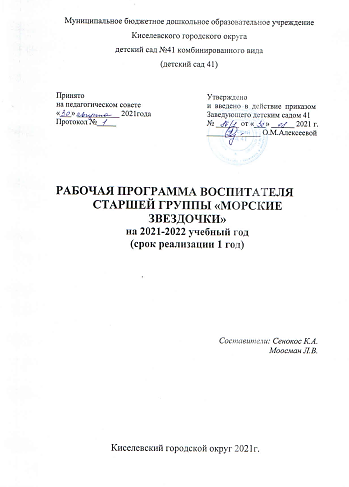 I ЦЕЛЕВОЙ РАЗДЕЛПояснительная записка1.1.1. Цели и задачи реализации ПрограммыЦель Программы – создание благоприятных условий для полноценного проживания ребенком дошкольного детства, формирование основ базовой культуры личности, всестороннее развитие психических и физических качеств в соответствии с возрастными и индивидуальными особенностями, подготовка к жизни в современном обществе, формирование предпосылок к учебной деятельности, обеспечение безопасности жизнедеятельности дошкольника.Задачи реализации Программы:1. Сохранить и укрепить физическое и психическое здоровье детей, а также формировать ценности здорового образа жизни.2. Обеспечить равные возможности для полноценного развития каждого ребёнка в период дошкольного детства независимо от места жительства, пола, нации, языка, социального статуса, психофизиологических и других особенностей (в том числе ограниченных возможностей здоровья).3. Поддерживать и развивать детскую инициативность и самостоятельность в игровой, познавательной, исследовательской, коммуникативной, двигательной и творческой деятельности.4. Формировать социокультурную среду, соответствующую возрастным, индивидуальным, психологическим и физиологическим особенностям детей.6. Вариативность использования образовательного материала, позволяющего развивать способности, творческий потенциал каждого ребенка в соответствии с интересами и наклонностями.7. Обеспечить психолого-педагогическую поддержку семей и повышать компетентность родителей (законных представителей) в вопросах развития и образования, охраны и укрепления здоровья детей.1.1.2.  Принципы и подходы к формированию рабочей программыПрограмма построена на следующих принципах:- развивающего образования, целью которого является развитие ребенка (развивающий характер образования реализуется через деятельность ребенка в зоне ближайшего развития и является основой организации образовательного процесса в любом учреждении);- научной обоснованности и практической применимости (содержание программы должно соответствовать основным положениям возрастной психологии и дошкольной педагогики, при этом иметь возможность реализации в практике дошкольного образования);- соответствие критериям полноты, необходимости и достаточности (позволять решать поставленные цели и задачи на необходимом и достаточном материале);- комплексно-тематический принцип построения образовательного процесса;- построение образовательного процесса на адекватных возрасту формах работы с детьми дошкольного возраста, при этом основной формой и ведущим видом деятельности является игра.Подходы к формированию программы:Системный подход. Сущность: относительно самостоятельные компоненты рассматриваются как совокупность взаимосвязанных компонентов: цели образования, субъекты педагогического процесса: педагог и воспитанник, содержание образования, методы, формы, средства педагогического процесса. Задача воспитателя: учет взаимосвязи компонентов. Личностно-ориентированный подход. Сущность: личность как цель, субъект, результат и главный критерий эффективности педагогического процесса. Задача воспитателя: создание условий для саморазвития задатков и творческого потенциала личности.Деятельностный подход. Сущность: деятельность – основа, средство и условие развития личности, это целесообразное преобразование модели окружающей действительности. Задачи воспитателя: выбор и организация деятельности ребенка с позиции субъекта познания труда и общения (активность самого). Индивидуальный подход. Сущность: учет индивидуальных особенностей каждого ребенка. Задачи воспитателя: индивидуальный подход необходим каждому ребенку, как «трудному», так и благополучному, т.к. помогает ему осознать свою индивидуальность, научиться управлять своим поведением, эмоциями, адекватно оценивать собственные сильные и слабые стороны. Аксиологический (ценностный) подход предусматривает организацию воспитания на основе определенных ценностей, которые, с одной стороны, становятся целью и результатом воспитания, а с другой – его средством.Компетентностный подход основным результатом образовательной деятельности становится формирование основ компетентностей как постоянно развивающейся способности воспитанников самостоятельно действовать при решении актуальных проблем, т.е. быть готовым: решать проблемы в сфере учебной деятельности; объяснять явления действительности, их сущность, причины, ориентироваться в проблемах современной жизни; решать проблемы, связанные с реализацией определённых социальных ролей.Культурологический подход – методологическое основание процесса воспитания, предусматривающее опору в обучении и воспитании на национальные традиции народа, его культуру, национальные и этнические особенности.1.1.3. Значимые для разработки и реализации программы характеристикиХарактеристику особенностей развития детей необходимо осуществлять через представление возрастного периода детей, социальной ситуации развития детей в этом возрастном периоде и их ведущей деятельности.Старший дошкольный возраст (5—6 лет). Ребенок 5—6 лет стремится познать себя и другого человека как представителя общества, постепенно начинает осознавать связи и зависимости в социальном поведении и взаимоотношениях людей. В этом возрасте в поведении дошкольников происходят качественные изменения — формируется возможность саморегуляции, дети начинают предъявлять к себе те требования, которые раньше предъявлялись им взрослыми. Так, они могут, не отвлекаясь на более интересные дела, доводить до конца малопривлекательную работу (убирать игрушки, наводить порядок в комнате и т. п.). Это становится возможным благодаря осознанию детьми общепринятых норм и правил поведения и обязательности их выполнения. В возрасте от 5 до 6 лет происходят изменения в представлениях ребенка о себе. Эти представления начинают включать не только характеристики, которыми ребенок наделяет себя настоящего в данный отрезок времени, но и качества, которыми он хотел бы или, наоборот, не хотел бы обладать в будущем («Я хочу быть таким, как Человек-Паук», «Я буду как принцесса» и т. п.). В них проявляются усваиваемые детьми этические нормы. В этом возрасте дети в значительной степени ориентированы на сверстников, большую часть времени проводят с ними в совместных играх и беседах, их оценки и мнения становятся существенными для них. Повышается избирательность и устойчивость взаимоотношений с ровесниками. Свои предпочтения дети объясняют успешностью того или иного ребенка в игре. В этом возрасте дети имеют дифференцированное представление о своей гендерной принадлежности по существенным признакам (женские и мужские качества, особенности проявления чувств, эмоций, специфика гендерного поведения). Значительные изменения происходят в игровом взаимодействии, в котором существенное место начинает занимать совместное обсуждение правил игры. При распределении детьми этого возраста ролей для игры можно иногда наблюдать и попытки совместного решения проблем («Кто будет…»). Вместе с тем согласование действий, распределение обязанностей у детей чаще всего возникают еще по ходу самой игры. Усложняется игровое пространство (например, в игре «Театр» выделяются сцена и гримерная). Игровые действия становятся разнообразными. Вне игры общение детей становится менее ситуативным. Они охотно рассказывают о том, что с ними произошло: где были, что видели и т. д. Дети внимательно слушают друг друга, эмоционально сопереживают рассказам друзей. Более совершенной становится крупная моторика. Ребенок этого возраста способен к освоению сложных движений: может пройти по неширокой скамейке и при этом даже перешагнуть через небольшое препятствие; умеет отбивать мяч о землю одной рукой несколько раз подряд. Уже наблюдаются различия в движениях мальчиков и девочек (у мальчиков — более порывистые, у девочек — мягкие, плавные, уравновешенные), в общей конфигурации тела в зависимости от пола ребенка. К пяти годам дети обладают довольно большим запасом представлений об окружающем, которые получают благодаря своей активности, стремлению задавать вопросы и экспериментировать. Ребенок этого возраста уже хорошо знает основные цвета и имеет представления об оттенках (например, может показать два оттенка одного цвета — светло-красный и темно-красный). Дети шестого года жизни могут рассказать, чем отличаются геометрические фигуры друг от друга. Для них не составит труда сопоставить между собой по величине большое количество предметов: например, расставить по порядку 7—10 тарелок разной величины и разложить к ним соответствующее количество ложек разного размера. Возрастает способность ребенка ориентироваться в пространстве. Внимание детей становится более устойчивым и произвольным. Они могут заниматься не очень привлекательным, но нужным делом в течение 20—25 минут вместе со взрослым. Ребенок этого возраста уже способен действовать по правилу, которое задается взрослым. Объем памяти изменяется не существенно, улучшается ее устойчивость. При этом для запоминания дети уже могут использовать несложные приемы и средства. В 5—6 лет ведущее значение приобретает наглядно-образное мышление, которое позволяет ребенку решать более сложные задачи с использованием обобщенных наглядных средств (схем, чертежей и пр.) и представлений о свойствах различных предметов и явлений. Возраст 5—6 лет можно охарактеризовать как возраст овладения ребенком активным (продуктивным) воображением, которое начинает приобретать самостоятельность, отделяясь от практической деятельности и предваряя ее. Образы воображения значительно полнее и точнее воспроизводят действительность. Ребенок четко начинает различать действительное и вымышленное. Действия воображения — создание и воплощение замысла — начинают складываться первоначально в игре. Это проявляется в том, что прежде игры рождаются ее замысел и сюжет. Постепенно дети приобретают способность действовать по предварительному замыслу в конструировании и рисовании. На шестом году жизни ребенка происходят важные изменения в развитии речи. Для детей этого возраста становится нормой правильное произношение звуков. Дети начинают употреблять обобщающие слова, синонимы, антонимы, оттенки значений слов, многозначные слова. Словарь детей также активно пополняется существительными, обозначающими названия профессий, социальных учреждений (библиотека, почта, универсам, спортивный клуб и т. д.), глаголами, обозначающими трудовые действия людей разных профессий, прилагательными и наречиями, отражающими качество действий, отношение людей к профессиональной деятельности. Дети учатся самостоятельно строить игровые и деловые диалоги, осваивая правила речевого этикета, пользоваться прямой и косвенной речью; в описательном и повествовательном монологах способны передать состояние героя, его настроение, отношение к событию, используя эпитеты и сравнения. Круг чтения ребенка 5—6 лет пополняется произведениями разнообразной тематики, в том числе связанной с проблемами семьи, взаимоотношений со взрослыми, сверстниками, с историей страны. Он способен удерживать в памяти большой объем информации, ему доступно чтение с продолжением. Повышаются возможности безопасности жизнедеятельности ребенка 5—6 лет. Это связано с ростом осознанности и произвольности поведения, преодолением эгоцентрической позиции (ребенок становится способным встать на позицию другого). Развивается прогностическая функция мышления, что позволяет ребенку видеть перспективу событий, предвидеть (предвосхищать) близкие и отдаленные последствия собственных действий и поступков и действий, и поступков других людей. В старшем дошкольном возрасте освоенные ранее виды детского труда выполняются качественно, быстро, осознанно. Становится возможным освоение детьми разных видов ручного труда. В процессе восприятия художественных произведений, произведений музыкального и изобразительного искусства дети способны осуществлять выбор того (произведений, персонажей, образов), что им больше нравится, обосновывая его с помощью элементов эстетической оценки. Они эмоционально откликаются на те произведения искусства, в которых переданы понятные им чувства и отношения, различные эмоциональные состояния людей, животных, борьба добра со злом. Совершенствуется качество музыкальной деятельности. Творческие проявления становятся более осознанными и направленными (образ, средства выразительности продумываются и сознательно подбираются детьми). В продуктивной деятельности дети также могут изобразить задуманное (замысел ведет за собой изображение). 1.2. Планируемые результаты освоения рабочей ПрограммыЦелевые ориентиры образования для детей старшей группы.Ребенок проявляет самостоятельность в разнообразных видах деятельности, стремится к проявлению творческой инициативы. Может самостоятельно поставить цель, обдумать путь к ее достижению, осуществить замысел и оценить полученный результат с позиции цели. Понимает состояния взрослых и других детей, выраженные в мимике, пантомимике, действиях, интонации речи, проявляет готовность помочь, сочувствие. Способен находить общие черты в настроении людей, музыки, природы, картины, скульптурного изображения. Высказывает свое мнение о причинах того или иного эмоционального состояния людей, понимает некоторые образные средства, которые используются для передачи настроения в изобразительном искусстве, музыке, в художественной литературе. Дети могут самостоятельно или с небольшой помощью воспитателя объединяться для совместной деятельности, определять общий замысел, распределять роли, согласовывать действия, оценивать полученный результат и характер взаимоотношений. Ребенок стремится регулировать свою активность: соблюдать очередность, учитывать права других людей. Проявляет инициативу в общении — делится впечатлениями со сверстниками, задает вопросы. Может предварительно обозначить тему игры, заинтересован совместной игрой. Согласовывает в игровой деятельности свои интересы и интересы партнеров, умеет объяснить замыслы, адресовать обращение партнеру. Проявляет интерес к игровому экспериментированию, к развивающим и познавательным играм; в играх с готовым содержанием и правилами действуют в точном соответствии с игровой задачей и правилами. Ребенок имеет богатый словарный запас. Речь чистая, грамматически правильная, выразительная. Значительно увеличивается запас слов, совершенствуется грамматический строй речи, появляются элементарные виды суждений об окружающем. Ребенок пользуется не только простыми, но и сложными предложениями. Проявляет интерес к физическим упражнениям. Ребенок правильно выполняет физические упражнения, проявляет самоконтроль и самооценку. Может самостоятельно придумать и выполнить несложные физические упражнения. Самостоятельно выполняет основные культурно- гигиенические процессы (культура еды, умывание, одевание), владеет приемами чистки одежды и обуви с помощью щетки. Самостоятельно замечает, когда нужно вымыть руки или причесаться. Освоил отдельные правила безопасного поведения, способен рассказать взрослому о своем самочувствии и о некоторых опасных ситуациях, которых нужно избегать. Проявляет уважение к взрослым. Умеет интересоваться состоянием здоровья близких людей, ласково называть их. Стремится рассказывать старшим о своих делах, любимых играх и книгах. Внимателен к поручениям взрослых, проявляет самостоятельность и настойчивость в их выполнении, вступает в сотрудничество. Проявляет интеллектуальную активность. Может принять и самостоятельно поставить познавательную задачу и решить ее доступными способами. Проявляет интеллектуальные эмоции, догадку и сообразительность, с удовольствием экспериментирует. Испытывает интерес к событиям, находящимся за рамками личного опыта, интересуется событиями прошлого и будущего, жизнью родного города и страны, разными народами, животным и растительным миром. Знает свои имя, отчество, фамилию, пол, дату рождения, адрес, номер телефона, членов семьи, профессии родителей. Располагает некоторыми сведениями об организме, назначении отдельных органов, условиях их нормального функционирования. Охотно рассказывает о себе, событиях своей жизни, мечтах, достижениях, увлечениях. Имеет положительную самооценку, стремится к успешной деятельности. Имеет представления о семье, семейных и родственных отношениях, знает, как поддерживаются родственные связи, как проявляются отношения любви и заботы в семье, знает некоторые культурные традиции и увлечения членов семьи. Имеет представление о значимости профессий родителей, устанавливает связи между видами труда. Имеет развернутые представления о родном городе. Знает название своей страны, ее государственные символы, испытывает чувство гордости своей страной. Имеет некоторые представления о природе родной страны, достопримечательностях России и родного города, имеет представления о многообразии растений и животных, их потребностях как живых организмов, владеет представлениями об уходе за растениями, некоторыми животными, стремится применять имеющиеся представления в собственной деятельности. Соблюдает установленный порядок поведения в группе, ориентируется в своем поведении не только на контроль воспитателя, но и на самоконтроль на основе известных правил, владеет приемами справедливого распределения игрушек, предметов. Понимает, почему нужно выполнять правила культуры поведения, представляет последствия своих неосторожных действий для других детей. Стремится к мирному разрешению конфликтов. Слушает и понимает взрослого, действует по правилу или образцу в разных видах деятельности, способен к произвольным действиям, самостоятельно планирует и называет два-три последовательных действия. Способен удерживать в памяти правило, высказанное взрослым, и действовать по нему без напоминания, способен аргументировать свои суждения, стремится к результативному выполнению работы в соответствии с темой, к позитивной оценке результата взрослым.II. СОДЕРЖАТЕЛЬНЫЙ РАЗДЕЛ2.1. Образовательная деятельность в соответствии с направлениями развития ребенка (в пяти образовательных областях)Содержание программы определяется в соответствии с направлениями развития ребенка, соответствует основным положениям возрастной психологии и дошкольной педагогики и обеспечивает единство воспитательных, развивающих и обучающих целей и задач. 	Содержание психолого-педагогической работы ориентировано на разностороннее развитие дошкольников с учетом их возрастных и индивидуальных особенностей. Задачи психолого-педагогической работы по формированию физических, интеллектуальных и личностных качеств детей решаются интегрировано в ходе освоения всех образовательных областей наряду с задачами, отражающими специфику каждой образовательной области, с обязательным психологическим сопровождением. 	При этом решение программных образовательных задач предусматривается не только в рамках непрерывной образовательной деятельности, но и в ходе режимных моментов - как в совместной деятельности взрослого и детей, так и в самостоятельной деятельности дошкольников. 	В начале раздела по каждой образовательной области приводится цитата из ФГОС ДО, обозначающая цели и задачи образовательной области.Образовательная область«Социально-коммуникативное развитие» 	«Социально-коммуникативное развитие направлено на усвоение норм и ценностей, принятых в обществе, включая моральные и нравственные ценности; развитие общения и взаимодействия ребенка со взрослыми и сверстниками; становление самостоятельности, целенаправленности и саморегуляции собственных действий; развитие социального и эмоционального интеллекта, эмоциональной отзывчивости, сопереживания, формирование готовности к совместной деятельности со сверстниками, формирование уважительного отношения и чувства принадлежности к своей семье и к сообществу детей и взрослых в Организации; формирование позитивных установок к различным видам труда и творчества; формирование основ безопасного поведения в быту, социуме, природе». (ФГОС ДО п.2.6).Основные цели и задачи	Социализация, развитие общения, нравственное воспитание. Усвоение норм и ценностей, принятых в обществе, воспитание моральных и нравственных качеств ребенка, формирование умения правильно оценивать свои поступки и поступки сверстников.Развитие общения и взаимодействия ребенка с взрослыми и сверстниками, развитие социального и эмоционального интеллекта, эмоциональной отзывчивости, сопереживания, уважительного и доброжелательного отношения к окружающим.Формирование готовности детей к совместной деятельности, развитиеумения договариваться, самостоятельно разрешать конфликты сосверстниками.Ребенок в семье и сообществе, патриотическое воспитание. Формирование образа Я, уважительного отношения и чувства принадлежности к своей семье и к сообществу детей и взрослых в организации; формирование гендерной, семейной, гражданской принадлежности; воспитание любви к Родине, гордости за ее достижения, патриотических чувств.Самообслуживание, самостоятельность, трудовое воспитание. Развитие навыков самообслуживания; становление самостоятельности,целенаправленности и саморегуляции собственных действий.Воспитание культурно-гигиенических навыков.Формирование позитивных установок к различным видам труда итворчества, воспитание положительного отношения к труду, желаниятрудиться.Воспитание ценностного отношения к собственному труду, трудудругих людей и его результатам. Формирование умения ответственноотноситься к порученному заданию (умение и желание доводить дело доконца, стремление сделать его хорошо).Формирование первичных представлений о труде взрослых, его роли вобществе и жизни каждого человека.Формирование основ безопасности.Формирование первичных представлений о безопасном поведении в быту, социуме, природе. Воспитание осознанного отношения к выполнению правил безопасности. Формирование осторожного и осмотрительного отношения к потенциально опасным для человека и окружающего мира природы ситуациям.Формирование представлений о некоторых типичных опасных ситуациях и способах поведения в них.Формирование элементарных представлений о правилах безопасностидорожного движения; воспитание осознанного отношения к необходимостивыполнения этих правил.Содержание образовательной деятельности Социализация, развитие общения, нравственное воспитаниеВоспитывать дружеские взаимоотношения между детьми; привычку сообща играть, трудиться, заниматься; стремление радовать старших хорошими поступками; умение самостоятельно находить общие интересные занятия.Воспитывать уважительное отношение к окружающим.Учить заботиться о младших, помогать им, защищать тех, кто слабее.Формировать такие качества, как сочувствие, отзывчивость.Воспитывать скромность, умение проявлять заботу об окружающих, сблагодарностью относиться к помощи и знакам внимания.Формировать умение оценивать свои поступки и поступки сверстников. Развивать стремление детей выражать свое отношение к окружающему, самостоятельно находить для этого различные речевые средства.Расширять представления о правилах поведения в общественных местах; об обязанностях в группе детского сада, дома.Обогащать словарь детей вежливыми словами (здравствуйте, до свидания, пожалуйста, извините, спасибо и т.д.). Побуждать к использованию в речи фольклора (пословицы, поговорки, потешки и др.). Показать значение родного языка в формировании основ нравственности.Ребенок в семье и сообществе, патриотическое воспитаниеОбраз Я. Расширять представления ребенка об изменении позиции в связи с взрослением (ответственность за младших, уважение и помощьстаршим, в том числе пожилым людям и т.д.). Через символические иобразные средства углублять представления ребенка о себе в прошлом,настоящем и будущем.Расширять традиционные гендерные представления. Воспитыватьуважительное отношение к сверстникам своего и противоположного пола.Семья. Углублять представления ребенка о семье и ее истории; о том, где работают родители, как важен для общества их труд. Поощрять посильное участие детей в подготовке различных семейных праздников. Приучать к выполнению постоянных обязанностей по дому.Детский сад. Продолжать формировать интерес к ближайшей окружающей среде: к детскому саду, дому, где живут дети, участку детского сада и др. Обращать внимание на своеобразие оформления разных помещений.Развивать умение замечать изменения в оформлении помещений, учить объяснять причины таких изменений; высказывать свое мнение по поводу замеченных перемен, вносить свои предложения о возможных вариантах оформления. Подводить детей к оценке окружающей среды.Вызывать стремление поддерживать чистоту и порядок в группе,украшать ее произведениями искусства, рисунками. Привлекать к оформлению групповой комнаты, зала к праздникам. Побуждать использовать созданные детьми изделия, рисунки, аппликации (птички, бабочки, снежинки, веточки с листьями и т. п.).Расширять представления ребенка о себе как о члене коллектива,формировать активную жизненную позицию через участие в совместнойпроектной деятельности, взаимодействие с детьми других возрастных групп, посильное участие в жизни дошкольного учреждения. Приобщать к мероприятиям, которые проводятся в детском саду, в том числе и совместно с родителями (спектакли, спортивные праздники и развлечения, подготовка выставок детских работ).Роднаястрана. Расширять представления о малой Родине. Рассказывать детям о достопримечательностях, культуре, традициях родного края; о замечательных людях, прославивших свой край.Расширять представления детей о родной стране, о государственныхпраздниках (8 Марта, День защитника Отечества, День Победы, Новый год и т.д.). Воспитывать любовь к Родине.Формировать представления о том, что Российская Федерация (Россия) — огромная многонациональная страна. Рассказывать детям о том, что Москва главный город, столица нашей Родины. Познакомить с флагом и гербом России, мелодией гимна.Расширять представления детей о Российской армии. Воспитывать уважение к защитникам отечества. Рассказывать о трудной, но почетной бязанности защищать Родину, охранять ее спокойствие и безопасность; о том, как в годы войн храбро сражались и защищали нашу страну от врагов прадеды, деды, отцы. Приглашать в детский сад военных, ветеранов из числа близких родственников детей. Рассматривать с детьми картины, репродукции, альбомы с военной тематикой.Самообслуживание, самостоятельность, трудовое воспитаниеКультурно-гигиенические навыки. Формировать у детей привычкуследить за чистотой тела, опрятностью одежды, прически; самостоятельно чистить зубы, умываться, по мере необходимости мыть руки, следить за чистотой ногтей; при кашле и чихании закрывать рот и нос платком.Закреплять умение замечать и самостоятельно устранять непорядок в своем внешнем виде.Совершенствовать культуру еды: умение правильно пользоваться столовыми приборами (вилкой, ножом); есть аккуратно, бесшумно, сохраняя правильную осанку за столом; обращаться с просьбой, благодарить.Самообслуживание. Закреплять умение быстро, аккуратно одеваться и раздеваться, соблюдать порядок в своем шкафу (раскладывать одежду в определенные места), опрятно заправлять постель.Воспитывать умение самостоятельно и своевременно готовить материалы и пособия к занятию, учить самостоятельно раскладывать подготовленные воспитателем материалы для занятий, убирать их, мыть кисточки, розетки для красок, палитру, протирать столы.Общественно-полезный труд.  Воспитывать у детей положительное отношение к труду, желание выполнять посильные трудовые поручения. Разъяснять детям значимость их труда.Воспитывать желание участвовать в совместной трудовой деятельности. Формировать необходимые умения и навыки в разных видах труда. Воспитывать самостоятельность и ответственность, умение доводить начатое дело до конца. Развивать творчество и инициативу при выполнении различных видов труда.Знакомить детей с наиболее экономными приемами работы. Воспитывать культуру трудовой деятельности, бережное отношение к материалам и инструментам.Учить оценивать результат своей работы (с помощью взрослого).Воспитывать дружеские взаимоотношения между детьми; привычкуиграть, трудиться, заниматься сообща. Развивать желание помогать другдругу.Формировать у детей предпосылки (элементы) учебной деятельности. Продолжать развивать внимание, умение понимать поставленную задачу (что нужно делать), способы ее достижения (как делать); воспитывать усидчивость; учить проявлять настойчивость, целеустремленность в достижении конечного результата.Продолжать учить детей помогать взрослым поддерживать порядок в группе: протирать игрушки, строительный материал и т. п.Формировать умение наводить порядок на участке детского сада(подметать и очищать дорожки от мусора, зимой — от снега, поливать песок в песочнице и пр.).Приучать добросовестно выполнять обязанности дежурных по столовой: сервировать стол, приводить его в порядок после еды.Труд в природе. Поощрять желание выполнять различные поручения, связанные с уходом за животными и растениями в уголке природы; обязанности дежурного в уголке природы (поливать комнатные растения, рыхлить почву и т.д.). Привлекать детей к помощи взрослым и посильному труду в природе: осенью — к уборке овощей на огороде, сбору семян, пересаживанию цветущих растений из грунта в уголок природы; зимой — к сгребанию снега к стволам деревьев и кустарникам, выращиванию зеленого корма для птиц и животных (обитателей уголка природы), посадке корнеплодов, к созданию фигур и построек из снега; весной — к посеву семян овощей, цветов, высадке рассады; летом — к рыхлению почвы, поливке грядок и клумб.Уважение к труду взрослых. Расширять представления детей о труде взрослых, результатах труда, его общественной значимости. Формировать бережное отношение к тому, чувство благодарности к людям за их труд.Формирование основ безопасностиБезопасное поведение в природе. Формировать основы экологической культуры и безопасного поведения в природе.Формировать понятия о том, что в природе все взаимосвязано, что человек не должен нарушать эту взаимосвязь, чтобы не навредить животному и растительному миру.Знакомить с явлениями неживой природы (гроза, гром, молния, радуга), с правилами поведения при грозе.Знакомить детей с правилами оказания первой помощи при ушибах и укусах насекомых.Безопасность на дорогах. Уточнять знания детей об элементах дороги (проезжая часть, пешеходный переход, тротуар), о движении транспорта, о работе светофора.Знакомить с названиями ближайших к детскому саду улиц и улиц, на которых живут дети.Знакомить с правилами дорожного движения, правилами передвижения пешеходов и велосипедистов.Продолжать знакомить с дорожными знаками: «Дети», «Остановка трамвая», «Остановка автобуса», «Пешеходный переход», «Пункт первой медицинской помощи», «Пункт питания», «Место стоянки», «Въезд запрещен», «Дорожные работы», «Велосипедная дорожка».Безопасность собственной жизнедеятельности. Закреплять основы безопасности жизнедеятельности человека. Продолжать знакомить с правилами безопасного поведения во время игр в разное время года (купание в водоемах, катание на велосипеде, на санках, коньках, лыжах и др.).Расширять знания об источниках опасности в быту (электроприборы, газовая плита, утюг и др.). Закреплять навыки безопасного пользования бытовыми предметами.Уточнять знания детей о работе пожарных, о причинах пожаров, обэлементарных правилах поведения во время пожара. Знакомить с работойслужбы спасения — МЧС. Закреплять знания о том, что в случае необходимости взрослые звонят по телефонам «01», «02», «03».Формировать умение обращаться за помощью к взрослым.Учить называть свое имя, фамилию, возраст, домашний адрес, телефон.В части, формируемой участниками образовательных отношений, реализуется:Парциальная программа «Основы безопасности детей дошкольного возраста» (Н.Н. Авдеева, О.Л. Князева, Р.Б. Стеркина)Образовательная область«Познавательное развитие»«Познавательное развитие предполагает развитие интересов детей, любознательности и познавательной мотивации; формирование познавательных действий, становление сознания; развитие воображения и творческой активности; формирование первичных представлений о себе, других людях, объектах окружающего мира, о свойствах и отношениях объектов окружающего мира (форме, цвете, размере, материале, звучании, ритме, темпе, количестве, числе, части и целом, пространстве и времени, движении и покое, причинах и следствиях и др.), о малой родине и Отечестве, представлений о социокультурных ценностях нашего народа, об отечественных традициях и праздниках, о планете Земля как общем доме людей, об особенностях ее природы, многообразии стран и народов мира».(ФГОС ДО п. 2.6)Основные цели и задачиФормирование элементарных математических представлений. Формирование элементарных математических представлений, первичных представлений об основных свойствах и отношениях объектов окружающего мира: форме, цвете, размере, количестве, числе, части и целом, пространстве и времени.Развитие познавательно-исследовательской деятельности.Развитие познавательных интересов детей, расширение опыта ориентировки в окружающем, сенсорное развитие, развитие любознательности и познавательной мотивации; формирование познавательных действий, становление сознания; развитие воображения и творческой активности; формирование первичных представлений об объектах окружающего мира, о свойствах и отношениях объектов окружающего мира (форме, цвете, размере, материале, звучании, ритме, темпе, причинах и следствиях и др.).Развитие восприятия, внимания, памяти, наблюдательности, способности анализировать, сравнивать, выделять характерные, существенные признаки предметов и явлений окружающего мира; умения устанавливать простейшие связи между предметами и явлениями, делать простейшие обобщения.Приобщение к социокультурным ценностям.  Ознакомление с окружающим социальным миром, расширение кругозора детей, формирование целостной картины мира.Формирование первичных представлений о малой родине и Отечестве, представлений о социокультурных ценностях нашего народа, об отечественных традициях и праздниках.Формирование элементарных представлений о планете Земля как общем доме людей, о многообразии стран и народов мира.Ознакомление с миром природы. Ознакомление с природой и природными явлениями. Развитие умения устанавливать между природными явлениями.Формирование первичных представлений о природном многообразии планеты экологических представлений. Формирование понимания того, что человек — часть природы, что он должен беречь, охранять и защищать ее, что в природе все взаимосвязано, что жизнь человека на Земле во многом зависит от окружающей среды. Воспитание умения правильно вести себя в природе. Воспитание любви к природе, желания беречь ее.Содержание образовательной деятельности: Формирование элементарных математических представленийКоличество и счет. Учить создавать множества (группы предметов) из разных по качеству элементов (предметов разного цвета, размера, формы, назначения; звуков, движений); разбивать множества на части ивоссоединять их; устанавливать отношения между целым множеством икаждой его частью, понимать, что множество больше части, а часть меньше целого множества; сравнивать разные части множества на основе счета и соотнесения элементов (предметов) один к одному; определять большую (меньшую) часть множества или их равенство.Учить считать до 10; последовательно знакомить с образованием каждого числа в пределах от 5 до 10 (на наглядной основе).Сравнивать рядом стоящие числа в пределах 10 на основе сравнения конкретных множеств; получать равенство из неравенства (неравенство из равенства), добавляя к меньшему количеству один предмет или убирая из большего количества один предмет («7 меньше 8, если к 7 добавить один предмет, будет 8, поровну», «8 больше 7; если из 8 предметов убрать один, то станет по 7, поровну»).Формировать умение понимать отношения рядом стоящих чисел (5<6 на 1, 6>5 на 1).Отсчитывать предметы из большого количества по образцу и заданному числу (в пределах 10).Совершенствовать умение считать в прямом и обратном порядке (впределах 10). Считать предметы на ощупь, считать и воспроизводить количество звуков, движений по образцу и заданному числу (в пределах 10).Познакомить с цифрами от 0 до 9Познакомить с порядковым счетом в пределах 10, учить различать вопросы «Сколько?», «Который?» («Какой?») и правильно отвечать на них.Продолжать формировать представление о равенстве: определять равное количество в группах, состоящих из разных предметов; правильно обобщать числовые значения на основе счета и сравнения групп (здесь 5 петушков, 5 матрешек, 5 машин —всех игрушек поровну—по 5).Упражнять детей в понимании того, что число не зависит от величины предметов, расстояния между предметами, формы, их расположения, а также направления счета (справа налево, слева – направо, с любого предмета) Познакомить с количественным составом числа из единиц в пределах 5 на конкретном материале: 5 — это один, еще один, еще один, еще один и еще один.Величина. Учить устанавливать размерные отношения между 5-10предметами разной длины (высоты, ширины) или толщины: систематизировать предметы, располагая их в возрастающем (убывающем) порядке по величине; отражать в речи порядок расположения предметов и соотношение между ними по размеру: «Розовая лента — самая широкая, фиолетовая — немного уже, красная — еще уже, но она шире желтой, а зеленая уже желтой и всех остальных лент» и т. д.Сравнивать два предмета по величине (длине, ширине, высоте) опосредованно — с помощью третьего (условной меры), равного одному из сравниваемых предметов.Развивать глазомер, умение находить предметы длиннее (короче), выше (ниже), шире (уже), толще (тоньше) образца и равные ему.Формировать понятие о том, что предмет (лист бумаги, лента, круг,квадрат и др.) можно разделить на несколько равных частей (на две, четыре).Учить называть части, полученные от деления, сравнивать целое и части, понимать, что целый предмет больше каждой своей части, а часть меньше целого.Форма. Познакомить детей с овалом на основе сравнения его с кругом и прямоугольником.Дать представление о четырехугольнике: подвести к пониманию того, что квадрат и прямоугольник являются разновидностями четырехугольника.Развивать у детей геометрическую зоркость: умение анализировать и сравнивать предметы по форме, находить в ближайшем окружении предметы одинаковой и разной формы: книги, картина, одеяла, крышки столов — прямоугольные, поднос и блюдо — овальные, тарелки — круглые и т. д.Развивать представления о том, как из одной формы сделать другую.Ориентировка в пространстве. Совершенствовать умение ориентироваться в окружающем пространстве; понимать смысл пространственных отношений (вверху —внизу, впереди (спереди)— сзади (за), слева - справа, между, рядом с, около); двигаться в заданном направлении, меняя его по сигналу, а также в соответствии со знаками —указателями направления движения (вперед, назад, налево, направо и т.п.); определять свое местонахождение среди окружающих людей и предметов: «Я стою между Олей и Таней, за Мишей, позади (сзади) Кати, перед Наташей, около Юры»; обозначать в речи взаимное расположение предметов: «Справа от куклы сидит заяц, а слева от куклы стоит лошадка, сзади — мишка, а впереди — машина».Учить ориентироваться на листе бумаги (справа — слева, вверху — внизу, в середине, в углу).Ориентировка во времени. Дать детям представление о том, что утро, вечер, день и ночь составляют сутки.Учить на конкретных примерах устанавливать последовательностьразличных событий: что было раньше (сначала), что позже (потом), определять, какой день сегодня, какой был вчера, какой будет завтра.Развитие познавательно -исследовательской деятельностиПервичные представления об объектах окружающего мира. Закреплять представления о предметах и явлениях окружающей действительности. Развивать умение наблюдать, анализировать, сравнивать, выделять характерные, существенные признаки предметов и явлений окружающего мира.Продолжать развивать умение сравнивать предметы, устанавливать их сходство и различия (найди в группе предметы такой же формы, такого же цвета; чем эти предметы похожи и чем отличаются и т. д.).Формировать умение подбирать пары или группы предметов, совпадающих по заданному признаку (длинный — короткий, пушистый — гладкий, теплый— холодный и др.). Развивать умение определять материалы, предметы. Учить сравнивать предметы (по назначению, цвету, форме, материалу), классифицировать их (посуда — фарфоровая, стеклянная, керамическая, пластмассовая).Сенсорное развитие. Развивать восприятие, умение выделять разно-образные свойства и отношения предметов (цвет, форма, величина, расположение в пространстве и т.п.), включая органы чувств: зрение, слух, осязание, обоняние, вкус.Продолжать знакомить с цветами спектра: красный, оранжевый, желтый, зеленый, голубой, синий, фиолетовый (хроматические) и белый, серый и черный (ахроматические). Учить различать цвета по светлоте и насыщенности, правильно называть их. Показать детям особенности рас-положения цветовых тонов в спектре.Продолжать знакомить с различными геометрическими фигурами, учить использовать в качестве эталонов плоскостные и объемные формы.Формировать умение обследовать предметы разной формы; при обследовании включать движения рук по предмету расширять представления о фактуре предметов (гладкий, пушистый, шероховатый и т. п.). Совершенствовать глазомер.Развивать познавательно-исследовательский интерес, показывая занимательные опыты, фокусы, привлекая к простейшим экспериментам. Проектная деятельность. Создавать условия для реализации детьми проектов трех типов: исследовательских, творческих и нормативных.Развивать проектную деятельность исследовательского типа. Организовывать презентации проектов. Формировать у детей представления об авторстве проекта.Создавать условия для реализации проектной деятельности творческого типа. (Творческие проекты в этом возрасте носят индивидуальный характер.)Способствовать развитию проектной деятельности нормативного типа. (Нормативная проектная деятельность — это проектная деятельность, направленная на выработку детьми норм и правил поведения в детском коллективе.)Дидактические игры. Организовывать дидактические игры, объединяя детей в подгруппы по 2-4 человека; учить выполнять правила игры.Развивать в играх память, внимание, воображение, мышление, речь, сенсорные способности детей. Учить сравнивать предметы, подмечать не значительные различия в их признаках (цвет, форма, величина, материал),объединять предметы по общим признакам, составлять из части целое (складные кубики, мозаика, пазлы), определять изменения в расположении предметов (впереди, сзади, направо, налево, под, над, посередине, сбоку).Формировать желание действовать с разнообразными дидактическими играми и игрушками (народными, электронными, компьютерными и др.). Побуждать детей к самостоятельности в игре, вызывая у них эмоционально-положительный отклик на игровое действие.Учить подчиняться правилам в групповых играх. Воспитывать творческую самостоятельность. Формировать такие качества, как дружелюбие, дисциплинированность. Воспитывать культуру честного соперничества в играх-соревнованиях.Приобщение к социокультурным ценностямОбогащать представления детей о мире предметов. Рассказывать опредметах, облегчающих труд человека в быту (кофемолка, миксер, мясорубка и др.), создающих комфорт (бра, картины, ковер и т.п.). Рассказывать о том, что любая вещь создана трудом многих людей («Откуда «пришел» стол?», «Как получилась книжка?» и т.п.).Расширять представления детей о профессиях.Расширять представления об учебных заведениях (детский сад, школа, колледж, вуз), сферах человеческой деятельности (наука, искусство, производство, сельское хозяйство).Продолжать знакомить с культурными явлениями (цирк, библиотека, музей и др.), их атрибутами, значением в жизни общества, связанными с ними профессиями, правилами поведения.Продолжать знакомить с деньгами, их функциями (средство для оплаты труда, расчетов при покупках), бюджетом и возможностями семьи. Формировать элементарные представления об истории человечества (Древний мир, Средние века, современное общество) через знакомство с произведениями искусства (живопись, скульптура, мифы и легенды народов мира), реконструкцию образа жизни людей разных времен (одежда, утварь, традиции и др.).Рассказывать детям о профессиях воспитателя, учителя, врача, строителя, работников сельского хозяйства, транспорта, торговли, связи др.; о важности и значимости их труда; о том, что для облегчения труда используется разнообразная техника.Знакомить с трудом людей творческих профессий: художников, писателей, композиторов, мастеров народного декоративно-прикладногоискусства; с результатами их труда (картинами, книгами, нотами, предметами декоративного искусства).Ознакомление с миром природыРасширять и уточнять представления детей о природе. Учить наблюдать, развивать любознательность.Закреплять представления о растениях ближайшего окружения: деревьях, кустарниках и травянистых растениях. Познакомить с понятиями «лес», «луг» и «сад».Продолжать знакомить с комнатными растениями.Учить ухаживать за растениями. Рассказать о способах вегетативного размножения растений.Расширять представления о домашних животных, их повадках, зависимости от человека.Учить детей ухаживать за обитателями уголка природы.Расширять представления детей о диких животных: где живут, как добывают пищу и готовятся к зимней спячке (еж зарывается в осенние листья, медведи зимуют в берлоге). Познакомить с птицами (ласточка, скворец и др.).Познакомить детей с представителями классов пресмыкающихся(ящерица, черепаха и др.) и насекомых (пчела, комар, муха и др.). Формировать представления о чередовании времен года, частей суток иих некоторых характеристиках.Знакомить детей с многообразием родной природы; с растениями иживотными различных климатических зон.Показать, как человек в своей жизни использует воду, песок, глину,камни.Использовать в процессе ознакомления с природой произведенияхудожественной литературы, музыки, народные приметы.Формировать представления о том, что человек — часть природы и что он должен беречь, охранять и защищать ее.Учить укреплять свое здоровье в процессе общения с природой.Учить устанавливать причинно-следственные связи между природными явлениями (сезон — растительность — труд людей).Показать взаимодействие живой и неживой природы.Рассказывать о значении солнца и воздуха в жизни человека, животных и растений.Сезонные наблюденияОсень. Закреплять представления о том, как похолодание и сокращение продолжительности дня изменяют жизнь растений, животных и человека. Знакомить детей с тем, как некоторые животные готовятся к зиме (лягушки, ящерицы, черепахи, ежи, медведи впадают в спячку, зайцы линяют, некоторые птицы (гуси, утки, журавли) улетают в теплые края).Зима. Расширять и обогащать знания детей об особенностях зимнейприроды (холода, заморозки, снегопады, сильные ветры), особенностяхдеятельности людей в городе, на селе. Познакомить с таким природнымявлением, как туман.Весна. Расширять и обогащать знания детей о весенних изменениях в природе: тает снег, разливаются реки, прилетают птицы, травка и цветыбыстрее появляются на солнечной стороне, чем в тени. Наблюдать гнездование птиц (ворон и др.).Лето. Расширять и обогащать света на жизнь людей, животных и растений (природа «расцветает», много ягод, фруктов, овощей; много корма для зверей, птиц и их детенышей). Дать представления о съедобных и несъедобных грибах (съедобные — маслята, опята, лисички и т.п.; несъедобные — мухомор, ложный опенок).В части формируемой участниками образовательных отношений, реализуется парциальная программа «Юный эколог» С.Н. НиколаевойОбразовательная область«Речевое развитие»«Речевое развитие включает владение речью как средством общения и культуры; обогащение активного словаря; развитие связной, грамматически правильной диалогической и монологической речи; развитие речевого творчества; развитие звуковой и интонационной культуры речи, фонематического слуха; знакомство с книжной культурой, детской литературой, понимание на слух текстов различных жанров детской литературы; формирование звуковой аналитико-синтетической активности как предпосылки обучения грамоте». (ФГОС ДО п.2.6)Основные цели и задачиРазвитие речи. Развитие свободного общения с взрослыми и детьми, овладение конструктивными способами и средствами взаимодействия с окружающими.Развитие всех компонентов устной речи детей: грамматического строя речи, связной речи — диалогической и монологической форм; формирование словаря, воспитание звуковой культуры речи.Практическое овладение воспитанниками нормами речи.Художественная литература. Воспитание интереса и любви к чтению; развитие литературной речи.Воспитание желания и умения слушать художественные произведения, следить за развитием действия.Содержание образовательной деятельности: Развитие речиРазвивающая речевая среда. Продолжать развивать речь как средство общения. Расширять представления детей о многообразии окружающего мира. Предлагать для рассматривания изделия народных промыслов, мини-коллекции (открытки, марки, монеты, наборы игрушек, выполненных из определенного материала), иллюстрированные книги (в том числе знакомые сказки с рисунками разных художников), открытки, фотографии с достопримечательностями родного края, Москвы, репродукции картин (в том числе из жизни дореволюционной России).Поощрять попытки ребенка делиться с педагогом и другими детьмиразнообразными впечатлениями, уточнять источник полученной информации (телепередача, рассказ близкого человека, посещение выставки, детского спектакля и т.д.).В повседневной жизни, в играх подсказывать детям формы выражения вежливости (попросить прощения, извиниться, поблагодарить, сделать комплимент).Учить детей решать спорные вопросы и улаживать конфликты с помощью речи: убеждать, доказывать, объяснять.Формирование словаря. Обогащать речь детей существительными,обозначающими предметы бытового окружения; прилагательными, характеризующими свойства и качества предметов; наречиями, обозначающими взаимоотношения людей, их отношение к труду.Упражнять детей в подборе существительных к прилагательному (белый - снег, сахар, мел), слов со сходным значением (шалун —озорник— проказник), с противоположным значением (слабый — сильный, пасмурно — солнечно).Помогать детям употреблять слова в точном соответствии со смыслом. Звуковая культура речи. Закреплять правильное, отчетливое произнесение звуков. Учить различать на слух и отчетливо произносить сходные по артикуляции и звучанию согласные звуки: с — з, с — ц, ш — ж, ч — ц, с —ш, ж —з, л — р.Продолжать развивать фонематический слух. Учить определять место звука в слове (начало, середина, конец).Отрабатывать интонационную выразительность речи.Грамматический строй речи. Совершенствовать умение согласовывать слова в предложениях: существительные с числительными (пять груш, трое ребят) и прилагательные с существительными (лягушка — зеленое брюшко). Помогать детям замечать неправильную постановку ударения в слове, ошибку в чередовании согласных, самостоятельно ее исправить.Знакомить с разными способами образования слов (сахарница, хлебница; масленка, солонка; воспитатель, учитель, строитель).Упражнять в образовании однокоренных слов (медведь — медведица — медвежонок — медвежья), в том числе глаголов с приставками (забежал — выбежал — перебежал).Помогать детям правильно употреблять существительные множественного числа в именительном и винительном падежах; глаголы в повелительном наклонении; прилагательные и наречия в сравнительной степени; несклоняемые существительные.Учить составлять по образцу простые и сложные предложения.Совершенствовать умение пользоваться прямой и косвенной речью.Связная речь. Развивать умение поддерживать беседу.Совершенствовать диалогическую форму речи. Поощрять попытки высказывать свою точку зрения, согласие или несогласие с ответом товарища.Развивать монологическую форму речи.Учить связно, последовательно и выразительно пересказывать небольшие сказки, рассказы.Учить (по плану и образцу) рассказывать о предмете, содержаниисюжетной картины, составлять рассказ по картинкам с последовательноразвивающимся действием. Развивать умение составлять рассказы о событиях из личного опыта, придумывать свои концовки к сказкам.Формировать умение составлять небольшие рассказы творческогохарактера на тему, предложенную воспитателем.Художественная литератураПродолжать развивать интерес детей к художественной литературе.Учить внимательно и заинтересованно слушать сказки, рассказы, стихотворения; запоминать считалки, скороговорки, загадки. Прививать интерес к чтению больших произведений (по главам).Способствовать формированию эмоционального отношения к литературным произведениям. Побуждать рассказывать о своем восприятии конкретного поступка литературного персонажа. Помогать детям понять скрытые мотивы поведения героев произведения.Продолжать объяснять (с опорой на прочитанное произведение)доступные детям жанровые особенности сказок, рассказов, стихотворений.Воспитывать чуткость к художественному слову; зачитывать отрывки с наиболее яркими, запоминающимися описаниями, сравнениями, эпитетами. Учить вслушиваться в ритм и мелодику поэтического текста.Помогать выразительно, с естественными интонациями читать стихи, участвовать в чтении текста по ролям, в инсценировках.Продолжать знакомить с книгами. Обращать внимание детей наоформление книги, на иллюстрации. Сравнивать иллюстрации разныххудожников к одному и тому же произведению. Выяснять симпатии ипредпочтения детей.Образовательная область«Художественно – эстетическое развитие»«Художественно-эстетическое развитие предполагает развитие предпосылок ценностно-смыслового восприятия и понимания произведений искусства (словесного, музыкального, изобразительного), мира природы; становление эстетического отношения к окружающему миру; формирование элементарных представлений о видах искусства; восприятие музыки, художественной литературы, фольклора; стимулирование сопереживания персонажам художественных произведений; реализацию самостоятельной  творческой деятельности детей (изобразительной, конструктивно-модельной, музыкальной и др.)». (ФГОС ДО п.2.6)Основные цели и задачиФормирование интереса к эстетической стороне окружающей действительности, эстетического отношения к предметам и явлениям окружающего мира, произведениям искусства; воспитание интереса к художественно-творческой деятельности.Развитие эстетических чувств детей, художественного восприятия,образных представлений, воображения, художественно-творческих способностей.Развитие детского художественного творчества, интереса к самостоятельной творческой деятельности (изобразительной, конструктивно-модельной, музыкальной и др.); удовлетворение потребности детей в самовыражении.Приобщение к искусству. Развитие эмоциональной восприимчивости, эмоционального отклика на литературные и музыкальные произведения, красоту окружающего мира, произведения искусства.Приобщение детей к народному и профессиональному искусству(словесному, музыкальному, изобразительному, театральному, к архитектуре) через ознакомление с лучшими образцами отечественного и мирового искусства; воспитание умения понимать содержание произведений искусства.Формирование элементарных представлений о видах и жанрах искусства, средствах выразительности в различных видах искусства.Изобразительная деятельность.  	Развитие интереса к различным видам изобразительной деятельности; совершенствование умений в рисовании, лепке, аппликации, художественном труде.Воспитание эмоциональной отзывчивости при восприятии произведений изобразительного искусства.Воспитание желания и умения взаимодействовать со сверстниками при создании коллективных работ.Конструктивно-модельная деятельность. Приобщение к конструированию; развитие интереса к конструктивной деятельности, знакомство с различными видами конструкторов.Воспитание умения работать коллективно, объединять свои поделки в соответствии с общим замыслом, договариваться, кто какую часть работы будет выполнять.Музыкальная деятельность.Приобщение к музыкальному искусству; формирование основ музыкальной культуры, ознакомление с элементарными музыкальными понятиями, жанрами; воспитание эмоциональной отзывчивости при восприятии музыкальных произведений.Развитие музыкальных способностей: поэтического и музыкальногослуха, чувства ритма, музыкальной памяти; формирование песенного,музыкального вкуса.Воспитание интереса к музыкально-художественной деятельности,совершенствование умений в этом виде деятельности.Развитие детского музыкально-художественного творчества, реализация самостоятельной творческой потребности в самовыражении.Содержание образовательной деятельности: Приобщение к искусствуПродолжать формировать интерес к музыке, живописи, литературе,народному искусству.Развивать эстетические чувства, эмоции, эстетический вкус, эстетическое восприятие произведений искусства, формировать умение выделять их выразительные средства. Учить соотносить художественный образ и средства выразительности, характеризующие его в разных видах искусства, подбирать материал и пособия для самостоятельной художественной деятельности.Формировать умение выделять, называть, группировать произведения по видам искусства (литература, музыка, изобразительное искусство, архитектура, театр).Продолжать знакомить с жанрами изобразительного и музыкального искусства. Формировать умение выделять и использовать в своей изобразительной, музыкальной, театрализованной деятельности средства выразительности разных видов искусства, называть материалы для разных видов художественной деятельности.Познакомить с произведениями живописи и изображением роднойприроды в картинах художников. Расширять представления о графике (еевыразительных средствах). Знакомить с творчеством художников-иллюстраторов детских книг.Продолжать знакомить детей с архитектурой. Закреплять знания о том, что существуют различные по назначению здания: жилые дома, магазины, театры, кинотеатры и др.Обращать внимание детей на сходства и различия архитектурныхсооружений одинакового назначения: форма, пропорции (высота, длина,украшения — декор и т.д.). Подводить к пониманию зависимости конструкции здания от его назначения: жилой дом, театр, храм и т.д.Развивать наблюдательность, учить внимательно, рассматривать здания, замечать их характерные особенности, разнообразие пропорций,конструкций, украшающих деталей.При чтении литературных произведений, сказок обращать внимание детей на описание сказочных домиков (теремок, рукавичка, избушка на курьих ножках), дворцов.Познакомить с понятиями «народное искусство», «виды и жанрынародного искусства». Расширять представления детей о народном искусстве, фольклоре, музыке и художественных промыслах.Формировать у детей бережное отношение к произведениям искусства.Изобразительная деятельностьПродолжать развивать интерес детей к изобразительной деятельности. Обогащать сенсорный опыт, развивая органы восприятия: зрение, слух, обоняние, осязание, вкус; закреплять знания об основных формах предметов и объектов природы.Развивать эстетическое восприятие, учить созерцать красоту окружающего мира. В процессе восприятия предметов и явлений развивать мыслительные операции: анализ, сравнение, уподобление (на что похоже), установление сходства и различия предметов и их частей, выделение общего и единичного, характерных признаков, обобщение. Учить передавать в изображении не только основные свойства предметов (форма, величина, цвет), но и характерные детали, соотношение предметов и их частей по величине, высоте, расположению относительно друг друга.Развивать способность наблюдать, всматриваться (вслушиваться) вявления и объекты природы, замечать их изменения (например, как из-меняются форма и цвет медленно плывущих облаков, как постепеннораскрывается утром и закрывается вечером венчик цветка, как изменяетсяосвещение предметов на солнце и в тени).Совершенствовать изобразительные навыки и умения, формироватьхудожественно-творческие способности.Развивать чувство формы, цвета, пропорций.Продолжать знакомить с народным декоративно-прикладным искусством (Городец, Полхов - Майдан, Гжель), расширять представления о народных игрушках (матрешки - городецкая, богородская; бирюльки).Знакомить детей с национальным декоративно-прикладным искусством (на основе региональных особенностей); с другими видами декоративно-прикладного искусства (фарфоровые и керамические изделия, скульптура малых форм). Развивать декоративное творчество детей (в том числе коллективное).Формировать умение организовывать свое рабочее место, готовить все необходимое для занятий; работать аккуратно, экономно расходоватьматериалы, сохранять рабочее место в чистоте, по окончании работы приводить его в порядок.Продолжать совершенствовать умение детей рассматривать работы(рисунки, лепку, аппликации), радоваться достигнутому результату, замечать и выделять выразительные решения изображений.Предметное рисование. Продолжать совершенствовать умение передавать в рисунке образы предметов, объектов, персонажей сказок, литературных произведений. Обращать внимание детей на отличия предметов по форме, величине, пропорциям частей; побуждать рисунках.Учить передавать положение предметов в пространстве на листе бумаги, обращать внимание детей на то, что предметы могут по-разному располагаться на плоскости (стоять, лежать, менять положение: живые существа могут двигаться, менять позы, дерево в ветреный день — наклоняться и т.д.).Учить передавать движения фигур.Способствовать овладению композиционными умениями: учить располагать предмет на листе с учетом его пропорций (если предмет вытянут в высоту располагать его на листе по вертикали; если он вытянут в ширину, например, не очень высокий, но длинный дом, располагать его по горизонтали). Закреплять способы и приемы рисования различными изобразительными материалами (цветные карандаши, гуашь, акварель, цветные мелки, пастель, сангина, угольный карандаш, фломастеры, разнообразные кисти и т. п).Вырабатывать навыки рисования контура предмета простым карандашом с легким нажимом на него, чтобы при последующем закрашивании изображения не оставалось жестких, грубых линий, пачкающих рисунок.Учить рисовать акварелью в соответствии с ее спецификой (прозрачностью и легкостью цвета, плавностью перехода одного цвета в другой).Учить рисовать кистью разными способами: широкие линии —всемворсом, тонкие — концом кисти; наносить мазки, прикладывая кисть всем ворсом к бумаге, рисовать концом кисти мелкие пятнышки.Закреплять знания об уже известных цветах, знакомить с новыми цветами (фиолетовый) и оттенками (голубой, розовый, темно-зеленый, сиреневый), развивать чувство цвета. Учить смешивать краски для получения новых цветов и оттенков (при рисовании гуашью) и высветлять цвет, добавляя в краску воду (при рисовании акварелью). При рисовании карандашами учить передавать оттенки цвета, регулируя нажим на карандаш. В карандашном исполнении дети могут, регулируя нажим, передать до трех оттенков цвета.Сюжетное рисование. Учить детей создавать сюжетные композиции на темы окружающей жизни и на темы литературных произведений («Кого встретил Колобок», «Два жадных медвежонка», «Где обедал воробей?» и др.).Развивать композиционные умения, учить располагать изображения на полосе внизу листа, по всему листу.Обращать внимание детей на соотношение по величине разных предметов в сюжете (дома большие, деревья высокие и низкие; люди меньше домов, но больше растущих на лугу цветов). Учить располагать на рисунке предметы так, чтобы они загораживали друг друга (растущие перед домом деревья и частично его загораживающие и т. п.).Декоративное рисование. Продолжать знакомить детей с изделиями народных промыслов, закреплять и углублять знания о дымковской и филимоновской игрушках и их росписи; предлагать создавать изображения по мотивам народной декоративной росписи, знакомить с ее цветовым строем и элементами композиции, добиваться большего разнообразия используемых элементов. Продолжать знакомить с городецкой росписью, ее цветовым решением, спецификой создания декоративных цветов (как правило, не чистых тонов, а оттенков), учить использовать для украшения оживки.Познакомить с росписью Полхов - Майдана. Включать городецкую и Полхов - майданскую роспись в творческую работу детей, помогать осваивать специфику этих видов росписи. Знакомить с региональным (местным) декоративным искусством.Учить составлять узоры по мотивам городецкой, полхов-майданской, гжельской росписи: знакомить с характерными элементами (бутоны, цветы, листья, травка, усики, завитки, оживки).Учить создавать узоры на листах в форме народного изделия (поднос, солонка, чашка, розетка и др.).Для развития творчества в декоративной деятельности использоватьдекоративные ткани. Предоставлять детям бумагу в форме одежды и головных уборов (кокошник, платок, свитер и др.), предметов быта (салфетка, полотенце). Учить ритмично располагать узор. Предлагать расписывать бумажные силуэты и объемные фигуры.Лепка. Продолжать знакомить детей с особенностями лепки из глины, пластилина и пластической массы.Развивать умение лепить с натуры и по представлению знакомые предметы (овощи, фрукты, грибы, посуда, игрушки); передавать их характерные особенности. Продолжать учить лепить посуду из целого куска глины и пластилина ленточным способом. Закреплять умение лепить предметы пластическим, конструктивным и комбинированным способами. Учить сглаживать поверхность формы, делать предметы устойчивыми.Учить передавать в лепке выразительность образа, лепить фигурычеловека и животных в движении, объединять небольшие группы предметов в несложные сюжеты (в коллективных композициях): «Курица с цыплятами», «Два жадных медвежонка нашли сыр», «Дети на прогулке» и др.Формировать у детей умения лепить по представлению героев литературных произведений (Медведь и Колобок, Лиса и Зайчик, Машенька и Медведь и т.п.). Развивать творчество, инициативу.Продолжать формировать умение лепить мелкие детали; пользуясьстекой, наносить рисунок чешуек у рыбки, обозначать глаза, шерсть животного, перышки птицы, узор, складки на одежде людей и т. п.Продолжать формировать технические умения и навыки работы сразнообразными материалами для лепки; побуждать использовать дополнительные материалы (косточки, зернышки, бусинки и т. д.).Закреплять навыки аккуратной лепки.Закреплять навык тщательно мыть руки по окончании лепки.Декоративная лепка. Продолжать декоративной лепки. Формировать интерес и эстетическое отношение к предметам народного декоративно-прикладного искусства. Учить лепить птиц, животных, людей по типу народных игрушек (дымковской, филимоновской, каргопольской и др.).Формировать умение украшать узорами предметы декоративного искусства. Учить расписывать изделия гуашью, украшать их налепами иуглубленным рельефом, использовать стеку.Учить обмакивать пальцы в воду, чтобы сгладить неровности вылепленного изображения, когда это необходимо.Аппликация. 	Закреплять умение создавать изображения (разрезать бумагу на короткие и длинные полоски; вырезать круги из квадратов, овалы из прямоугольников, преобразовывать одни геометрические фигуры в другие: квадрат в два-четыре треугольника, прямоугольник в полоски, квадраты или маленькие прямоугольники), создавать из этих фигур изображения разных предметов или декоративные композиции.Учить вырезать одинаковые фигуры или их детали из бумаги, сложенной гармошкой, а симметричные изображения — из бумаги, сложенной пополам (стакан, ваза, цветок и др.). С целью создания выразительного образа учить приему обрывания.Побуждать создавать предметные и сюжетные композиции, дополнять их деталями, обогащающими изображения.Формировать аккуратное и бережное отношение к материалам.Художественный труд. Совершенствовать умение работать с бумагой: сгибать лист вчетверо в разных направлениях; работать по готовой выкройке (шапочка, лодочка, домик, кошелек).Закреплять умение создавать из бумаги объемные фигуры: делить квадратный лист на несколько равных частей, сглаживать сгибы, надрезать по сгибам (домик, корзинка, кубик).Закреплять умение делать игрушки, сувениры из природного материала (шишки, ветки, ягоды) и других материалов (катушки, проволока в цветной обмотке, пустые коробки и др.), прочно соединяя части.Формировать умение самостоятельно создавать игрушки для сюжетно-ролевых игр (флажки, сумочки, шапочки, салфетки и др.); сувениры для родителей, сотрудников детского сада, елочные украшения.Привлекать детей к изготовлению пособий для занятий и самостоятельной деятельности (коробки, счетный материал), ремонту книг, настольно-печатных игр.Закреплять умение детей экономно и рационально расходовать материалы.Конструктивно-модельная деятельностьПродолжать развивать умение детей устанавливать связь между создаваемыми постройками и тем, разнообразные постройки оборудование и т. п.Учить выделять основные части и характерные детали конструкций.Поощрять самостоятельность, творчество, инициативу, дружелюбие.Помогать анализировать сделанные воспитателем поделки и постройки; на основе анализа находить конструктивные решения и планировать создание собственной постройки.Знакомить с новыми деталями: разнообразными по форме и величине пластинами, брусками, цилиндрами, конусами и др. Учить заменять одни детали другими.Формировать умение создавать различные по величине и конструкции постройки одного и того же объекта.Учить строить по рисунку, самостоятельно подбирать необходимыйстроительный материал.Продолжать развивать умение работать коллективно, объединять свои поделки в соответствии с общим замыслом, договариваться, кто какую часть работы будет выполнять.Музыкальная деятельностьПродолжать развивать интерес и любовь к музыке, музыкальную отзывчивость на нее.Формировать музыкальную культуру на основе знакомства с классической, народной и современной музыкой.Продолжать развивать музыкальные способности детей: звуковысотный, ритмический, тембровый, динамический слух.Способствовать дальнейшему развитию навыков пения, движений под музыку, игры и импровизации мелодий на детских музыкальных инструментах; творческой активности детей.Слушание. Учить различать жанры музыкальных произведений (марш, танец, песня).Совершенствовать музыкальную память через узнавание мелодий по отдельным фрагментам произведения (вступление, заключение, музыкальная фраза).Совершенствовать навык различения звуков по высоте в пределахквинты, звучания музыкальных инструментов (клавишно-ударные иструнные: фортепиано, скрипка, виолончель, балалайка).Пение. Формировать певческие навыки, умение петь легким звуком в диапазоне от «ре» первой октавы до «до» второй октавы, брать дыхание перед началом песни, между музыкальными фразами, произносить отчетливо слова, своевременно начинать и заканчивать песню, эмоционально передавать характер мелодии, петь умеренно, громко и тихо.Способствовать развитию навыков сольного пения, с музыкальнымсопровождением и без него.Содействовать проявлению самостоятельности и творческому исполнению песен разного характера.Развивать песенный музыкальный вкус.Песенное творчество. Учить импровизировать мелодию на заданный текст. Учить сочинять мелодии различного характера: ласковую колыбельную, задорный или бодрый марш, плавный вальс, веселую плясовую.Музыкально-ритмические движения. Развивать чувство ритма, умение передавать через движения характер содержание.Учить свободно ориентироваться в пространстве, выполнять простейшие перестроения, самостоятельно переходить от умеренного к быстрому или медленному темпу, менять движения в соответствии с музыкальными фразами.Способствовать формированию навыков исполнения танцевальныхДвижений (поочередное выбрасывание ног вперед в прыжке; приставной шаг с приседанием, с продвижением вперед).Познакомить с русским хороводом, пляской, а также с танцами других народов.Продолжать развивать навыки инсценирования песен; учить изображать сказочных животных и птиц (лошадка, коза, лиса, медведь, заяц, журавль, ворон и т.д.) в разных игровых ситуациях.Музыкально-игровое и танцевальное творчество. Развивать танцевальное творчество; учить придумывать движения к пляскам, танцам, составлять композицию танца, проявляя самостоятельность в творчестве.Учить самостоятельно придумывать движения, отражающие содержание песни. Побуждать к инсценированию содержания песен, хороводов.Игра на детских музыкальных инструментах. Учить детей исполнять простейшие мелодии на детских музыкальных инструментах; знакомые песенки индивидуально и небольшими группами, соблюдая при этом общую динамику и темп.Развивать творчество детей, побуждать их к активным самостоятельным действиям.Музыкально-художественную деятельность в значительной мереосуществляет музыкальный руководитель при непосредственном участиивоспитателей.В части, формируемой участниками образовательных отношений, в группе реализуется парциальная программа художественно-эстетической направленности «Ладушки» И.М. Каплуновой и И.А. Новоскольцевой для детей дошкольного возраста; парциальная программа «Конструирование и ручной труд в детском саду». Л.В. Куцакова.Образовательная область«Физическое развитие»«Физическое развитие включает приобретение опыта в следующих видах деятельности детей: двигательной, в том числе связанной с выполнением упражнений, направленных на развитие таких физических качеств, как координация и гибкость; способствующих правильному формированию опорно-двигательной системы организма, развитию равновесия, координации движения, крупной и мелкой моторики обеих рук, а также с правильным, не наносящим ущерба организму, выполнением основных движений (ходьба, бег, мягкие прыжки, повороты в обе стороны), формирование начальных представлений о некоторых видах спорта, овладение подвижными играми с правилами; становление целенаправленности и саморегуляции в двигательной сфере; становление ценностей здорового образа жизни, овладение его элементарными нормами и правилами (в питании, двигательном режиме, закаливании, при формировании полезных привычек и др.)». (ФГОС ДО п.2.6)Основные цели и задачиФормирование у детей начальных представлений о здоровом образе жизни.Сохранение, укрепление и охрана здоровья детей; повышение умственной и физической работоспособности, предупреждение утомления. Формирование у детей начальных представлений о здоровом образе жизни. Становление ценностей здорового образа жизни, овладение его элементарными нормами и правилами, формировании полезных привычек. Воспитание культурно – гигиенических навыков. Физическая культура. Обеспечение гармоничного физического развития, совершенствованиеумений и навыков в основных видах движений, воспитание красоты,грациозности, выразительности движений, формирование правильнойосанки.Формирование потребности в ежедневной двигательной деятельности.Развитие инициативы, самостоятельности и творчества в двигательнойактивности, способности к самоконтролю, самооценке при выполнениидвижений.Развитие интереса к участию в подвижных и спортивных играх и физических упражнениях, активности в самостоятельной двигательной деятельности; интереса и любви к спорту.Содержание образовательной деятельности: Формирование начальных представлений о здоровом образе жизниРасширять представления об особенностях функционирования и целостности человеческого организма. Акцентировать внимание детей на особенностях их организма и здоровья («Мне нельзя есть апельсины—у меня аллергия», «Мне нужно носить очки»).Расширять представления о составляющих (важных компонентах) здорового образа жизни (правильное питание, движение, сон и солнце, воздух и вода — наши лучшие друзья) и факторах, разрушающих здоровье.Формировать представления о зависимости здоровья человека от правильного питания; умения определять качество продуктов, основываясьна сенсорных ощущениях.Расширять представления о роли гигиены и режима дня для здоровья человека.Формировать представления о правилах ухода за больным (заботиться о нем, не шуметь, выполнять его просьбы и поручения). Воспитывать сочувствие к больным. Формировать умение характеризовать свое самочувствие.Знакомить детей с возможностями здорового человека.Формировать потребность в здоровом образе жизни. Прививать интерес к физической культуре и спорту и желание заниматься физкультурой и спортом.Знакомить с доступными сведениями из истории олимпийского движения.Знакомить с основами техники безопасности и правилами поведения в зале и на спортивной площадке.Физическая культураПродолжать формировать правильную осанку; умение осознанно выполнять движения.Совершенствовать двигательные умения и навыки детей.Развивать быстроту, силу, выносливость, гибкость.Закреплять умение легко ходить и бегать, энергично отталкиваясь от опоры.Учить бегать наперегонки, с преодолением препятствий.Учить лазать по гимнастической стенке, меняя темп.Учить прыгать в длину, в высоту с разбега, правильно разбегаться,отталкиваться и приземляться в зависимости от вида прыжка, прыгать намягкое покрытие через длинную скакалку, сохранять равновесие приприземлении.Учить сочетать замах с броском при метании, подбрасывать и ловить мяч одной рукой, отбивать его правой и левой рукой на месте и вести при ходьбе.Учить ориентироваться в пространстве.Учить элементам спортивных игр, играм с элементами соревнования, играм-эстафетам.Приучать помогать взрослым готовить физкультурный инвентарь к занятиям физическими упражнениями, убирать его на место.Поддерживать интерес детей к различным видам спорта, сообщать им некоторые сведения о событиях спортивной жизни страны.Подвижные игры. Продолжать учить детей самостоятельно организовывать знакомые подвижные игры, проявляя инициативу и творчество.Воспитывать у детей стремление участвовать в играх с элементамисоревнования, играх-эстафетах.Учить спортивным играм и упражнениям.Непосредственно-образовательную деятельность по физической культуре осуществляет инструктор по физкультуре при непосредственном участии воспитателей.В части, формируемой участниками образовательных отношений, в группе реализуются парциальная программа «Обучение плаванию в детском саду» Т.И. Осокина; «Морская звезда» Рыбак М.В.2.2. Вариативные формы, способы, методы и средства реализации Программы с учетом возрастных и индивидуальных особенностей воспитанниковФормы реализации Программы - это внешнее выражение согласованной деятельности педагога и воспитанников, осуществляемой в определенном порядке и режиме. Они имеют социальную обусловленность, возникают и совершенствуются в связи с развитием дидактических систем.Методы реализации Программ - это способ совместной деятельности педагога и воспитанников, в результате которой происходит передача знаний, а так же умений и навыков.	Средства реализации Программы – это материальные объекты и предметы естественной природы, а также искусственно созданные человеком, используемые в учебно-воспитательном процессе в качестве носителей учебной информации и инструмента деятельности педагога и учащихся для достижения поставленных целей обучения, воспитания и развитияОбразовательная область «Социально-коммуникативное развитие»Образовательная область представлена следующими направлениями:- Трудовое воспитание.- Формирование основ безопасного поведения в быту, социуме, природе.- Патриотическое воспитание.- Развитие игровой деятельности детей с целью освоения различных социальных ролей.Образовательная область «Познавательное развитие»Образовательная область представлена следующими направлениями:- Формирование элементарных математических представлений.- Развитие познавательно-исследовательской деятельности.- Ознакомление с окружающим миром.- Ознакомление с социальным миром.Образовательная область «Речевое развитие»Образовательная область представлена следующими направлениями:- развитие словаря;- воспитание звуковой культуры;- развитие связной речи- формирование грамматического строя речи;- приобщение к художественной литературе.Образовательная область «Художественно-эстетическое развитие» Образовательная область представлена следующими направлениями:- приобщение к искусству;- изобразительная деятельность;- конструктивно – модельная деятельность;- музыкальная деятельность.Образовательная область «Физическое развитие»Образовательная область представлена следующими направлениями:- формирование начальных представлений о здоровом образе жизни;- физическая культураУчастниками образовательного процесса в учреждении реализуются здоровьесберегающие технологии.Здоровьесберегающие технологии - это технологии, направленные на сохранение здоровья и активное формирование здорового образа жизни и здоровья воспитанников. Здоровьесберегающие технологии представлены медико-профилактическими, физкультурно-оздоровительными технологиями, психологической безопасностью и оздоровительной направленностью воспитательно-образовательного процесса. Медико-профилактические технологии предполагают организацию мониторинга здоровья дошкольников, организацию и контроль питания детей, физическое развитие дошкольников, закаливание, организацию профилактических мероприятий, организацию обеспечения требований СанПиНов, организацию здоровьесберегающей среды. Физкультурно-оздоровительные технологии представлены становлением физической культуры детей, развитием физических качеств, двигательной активности, дыхательной гимнастикой, массажем и самомассажем, профилактикой плоскостопия и формированием правильной осанки, воспитанием привычки к повседневной физической активности и заботе о здоровье. Психологическая безопасность направлена на комфортную организацию режимных моментов, установление оптимального двигательного режима, правильное распределение интеллектуальных и физических нагрузок, доброжелательный стиль общения взрослого с детьми, целесообразность применения приемов и методов, использование приемов релаксации в режиме дня. Оздоровительная направленность воспитательно-образовательного процесса включает в себя учет гигиенических требований, создание условий для оздоровительных режимов, бережное отношение к нервной системе ребенка, учет индивидуальных особенностей и интересов детей, предоставление ребенку свободы выбора, создание условий для самореализации, ориентацию на зону ближайшего развития.2.3. Особенности образовательной деятельности разных видов и культурных практик.Особенностью организации образовательной деятельности является ситуационный подход. Основной единицей образовательного процесса выступает образовательная ситуация, т. е. такая форма совместной деятельности педагога и детей, которая планируется и целенаправленно организуется педагогом с целью решения определенных задач развития, воспитания и обучения. Образовательная ситуация протекает в конкретный временной период образовательной деятельности. Особенностью образовательной ситуации является появление образовательного результата (продукта) в ходе специально организованного взаимодействия воспитателя и ребенка. Такие продукты могут быть как материальными (рассказ, рисунок, поделка, коллаж, экспонат для выставки), так и нематериальными (новое знание, образ, идея, отношение, переживание). Ориентация на конечный продукт определяет технологию создания образовательных ситуаций. Преимущественно образовательные ситуации носят комплексный характер и включают задачи, реализуемые в разных видах деятельности на одном тематическом содержании. Образовательные ситуации используются в процессе организованной образовательной деятельности. Главными задачами таких образовательных ситуаций является формирование у детей новых умений в разных видах деятельности и представлений, обобщение знаний по теме, развитие способности рассуждать и делать выводы. Педагог создает разнообразные образовательные ситуации, побуждающие детей применять свои знания и умения, активно искать новые пути решения возникшей в ситуации задачи, проявлять эмоциональную отзывчивость и творчество. Организованные воспитателем образовательные ситуации ставят детей перед необходимостью понять, принять и разрешить поставленную задачу. Активно используются игровые приемы, разнообразные виды наглядности, в том числе схемы, предметные и условно-графические модели. Назначение образовательных ситуаций состоит в систематизации, углублении, обобщении личного опыта детей: в освоении новых, более эффективных способов познания и деятельности; в осознании связей и зависимостей, которые скрыты от детей в повседневной жизни и требуют для их освоения специальных условий. Успешное и активное участие в образовательных ситуациях подготавливает детей к будущему школьному обучению. Педагог широко использует также ситуации выбора (практического и морального). Предоставление дошкольникам реальных прав практического выбора средств, цели, задач и условий своей деятельности создает почву для личного самовыражения и самостоятельности.Образовательные ситуации могут включаться в образовательную деятельность в режимных моментах. Они направлены на закрепление имеющихся у детей знаний и умений, их применение в новых условиях, проявление ребенком активности, самостоятельности и творчества. Образовательные ситуации могут «запускать» инициативную деятельность детей через постановку проблемы, требующей самостоятельного решения, через привлечение внимания детей к материалам для экспериментирования и исследовательской деятельности, для продуктивного творчества. Ситуационный подход дополняет принцип продуктивности образовательной деятельности, который связан с получением какого-либо продукта, который в материальной форме отражает социальный опыт, приобретаемый детьми (панно, газета, журнал, атрибуты для сюжетно-ролевой игры, экологический дневник и др.). Принцип продуктивности ориентирован на развитие субъектности ребенка в образовательной деятельности разнообразного содержания. Этому способствуют современные способы организации образовательного процесса с использованием детских проектов, игр-оболочек и игр-путешествий, коллекционирования, экспериментирования, ведение детских дневников и журналов, создания спектаклей-коллажей и многое другое.Организованная образовательная деятельность основана на организации педагогом видов деятельности, заданных ФГОС дошкольного образования. Игровая деятельность является ведущей деятельностью ребенка дошкольного возраста. В организованной образовательной деятельности она выступает в качестве основы для интеграции всех других видов деятельности ребенка дошкольного возраста. В младшей и средней группах детского сада игровая деятельность является основой решения всех образовательных задач. В сетке организованной образовательной деятельности игровая деятельность не выделяется в качестве отдельного вида деятельности, так как она является основой для организации всех других видов детской деятельности. Игровая деятельность представлена в образовательном процессе в разнообразных формах - это дидактические и сюжетно-дидактические, развивающие, подвижные игры, игры-путешествия, игровые проблемные ситуации, игры-инсценировки, игры-этюды и пр. При этом обогащение игрового опыта творческих игр детей тесно связано с содержанием организованной образовательной деятельности. Организация сюжетно-ролевых, режиссерских, театрализованных игр и игр-драматизаций осуществляется преимущественно в режимных моментах (в утренний отрезок времени и во второй половине дня). Коммуникативная деятельность направлена на решение задач, связанных с развитием свободного общения детей и освоением всех компонентов устной речи, освоение культуры общения и этикета, воспитание толерантности, подготовки к обучению грамоте (в старшем дошкольном возрасте). В сетке организованной образовательной деятельности она занимает отдельное место, но при этом коммуникативная деятельность включается во все виды детской деятельности, в ней находит отражение опыт, приобретаемый детьми в других видах деятельности. Познавательно-исследовательская деятельность включает в себя широкое познание детьми объектов живой и неживой природы, предметного и социального мира (мира взрослых и детей, деятельности людей, знакомство с семьей и взаимоотношениями людей, городом, страной и другими странами), безопасного поведения, освоение средств и способов познания (моделирования, экспериментирования), сенсорное и математическое развитие детей. Восприятие художественной литературы и фольклора организуется как процесс слушания детьми произведений художественной и познавательной литературы, направленный на развитие читательских интересов детей, развитие способности восприятия литературного текста и общения по поводу прочитанного. Чтение может быть организовано как непосредственно чтение (или рассказывание сказки) воспитателем вслух, и как прослушивание аудиозаписи. Конструирование и изобразительная деятельность детей представлена разными видами художественно-творческой (рисование, лепка, аппликация) деятельности. Художественно-творческая деятельность неразрывно связана со знакомством детей с изобразительным искусством, развитием способности художественного восприятия. Художественное восприятие произведений искусства существенно обогащает личный опыт дошкольников, обеспечивает интеграцию между познавательно-исследовательской, коммуникативной и продуктивной видами деятельности. Музыкальная деятельность организуется в процессе музыкальных занятий, которые проводятся музыкальным руководителем в специально оборудованном помещении. Двигательная деятельность организуется в процессе занятий физической культурой.Образовательная деятельность, осуществляемая в ходе режимных моментов, требует особых форм работы в соответствии с реализуемыми задачами воспитания, обучения и развития ребенка. В режимных процессах, в свободной детской деятельности воспитатель создает по мере необходимости, дополнительно развивающие проблемно-игровые или практические ситуации, побуждающие дошкольников применить имеющийся опыт, проявить инициативу, активность для самостоятельного решения возникшей задачи. Образовательная деятельность, осуществляемая в утренний отрезок времени, включает: -наблюдения - в уголке природы; за деятельностью взрослых (сервировка стола к завтраку); -индивидуальные игры и игры с небольшими подгруппами детей (дидактические, развивающие, сюжетные, музыкальные, подвижные и пр.); -создание практических, игровых, проблемных ситуаций и ситуаций общения, сотрудничества, гуманных проявлений, заботы о малышах в детском саду, проявлений эмоциональной отзывчивости к взрослым и сверстникам; - трудовые поручения (сервировка столов к завтраку, уход за комнатными растениями и пр.); - беседы и разговоры с детьми по их интересам; - рассматривание дидактических картинок, иллюстраций, просмотр видеоматериалов разнообразного содержания; - индивидуальную работу с детьми в соответствии с задачами разных образовательных областей; - двигательную деятельность детей, активность которой зависит от содержания организованной образовательной деятельности в первой половине дня; - работу по воспитанию у детей культурно-гигиенических навыков и культуры здоровья. Образовательная деятельность, осуществляемая во время прогулки, включает: - подвижные игры и упражнения, направленные на оптимизацию режима двигательной активности и укрепление здоровья детей; - наблюдения за объектами и явлениями природы, направленное на установление разнообразных связей и зависимостей в природе, воспитание отношения к ней; - экспериментирование с объектами неживой природы; - сюжетно-ролевые и конструктивные игры (с песком, со снегом, с природным материалом); - элементарную трудовую деятельность детей на участке детского сада; - свободное общение воспитателя с детьми.2.4 Способы и направления поддержки детской инициативыВ образовательном процессе ребёнок и взрослые выступают как субъекты педагогической деятельности, в которой взрослые определяют содержание, задачи, способы их реализации, а ребёнок творит себя и свою природу, свой мир.Детям предоставляется широкий спектр специфических для дошкольников видов деятельности, выбор которых осуществляется при участии взрослых с ориентацией на интересы, способности ребёнка.Ситуация выбора важна для дальнейшей социализации ребёнка, которому предстоит во взрослой жизни часто сталкиваться с необходимостью выбора. Задача педагога в этом случае — помочь ребёнку определиться с выбором, направить и увлечь его той деятельностью, в которой, с одной стороны, ребёнок в большей степени может удовлетворить свои образовательные интересы и овладеть определёнными способами деятельности, с другой — педагог может решить собственно педагогические задачи.Уникальная природа ребёнка дошкольного возраста может быть охарактеризована как деятельностная. Включаясь в разные виды деятельности, ребёнок стремится познать, преобразовать мир самостоятельно за счёт возникающих инициатив.Все виды деятельности, предусмотренные Программой, используются в равной степени и моделируются в соответствии с теми задачами, которые реализует педагог в совместной деятельности, в режимных моментах и др. Воспитателю важно владеть способами поддержки детской инициативы. Обязательным условием взаимодействия педагога с ребёнком является создание развивающей предметно-пространственной среды, насыщенной социально значимыми образцами деятельности и общения, способствующей формированию таких качеств личности, как: активность, инициативность, доброжелательность и др. Важную роль здесь играет сезонность и событийность образования дошкольников. Чем ярче будут события, происходящие в детской жизни, тем больше вероятность того, что они найдут отражение в деятельности ребёнка, в его эмоциональном развитии.Взрослым необходимо научиться тактично, сотрудничать с детьми: не стараться всё сразу показывать и объяснять, не преподносить сразу какие-либо неожиданные сюрпризные, шумовые эффекты и т.п.  Необходимо создавать условия, чтобы дети о многом догадывались самостоятельно, получали  от этого удовольствие.  5-6 летПриоритетной сферой проявления детской инициативы в старшем дошкольном возрасте является внеситуативно – личностное общение со взрослыми и сверстниками, а также информационно познавательная инициатива.Для поддержки детской инициативы взрослым необходимо:создавать в группе положительный психологический микроклимат, в равной мере проявляя любовь и заботу ко всем детям: выражать радость при встрече, использовать ласку и теплое слово для выражения своего отношения к ребенку;уважать индивидуальные вкусы и привычки детей;поощрять желание создавать что- либо по собственному замыслу, обращать внимание детей на полезность будущего продукта для других или ту радость, которую он доставит кому-то (маме, бабушке, папе, другу)создавать условия для разнообразной самостоятельной творческой деятельности детей;при необходимости помогать детям в решении проблем организации игры;привлекать детей к планированию жизни группы на день и на более отдаленную перспективу, обсуждать совместные проекты;создавать условия и выделять время для самостоятельной творческой, познавательной деятельности детей по интересам.2.5. Взаимодействие педагога с родителями детей старшего дошкольного возрастаВзаимодействие с родителями педагоги строят в соответствии с индивидуальными особенностями каждой семьи, их интересами и потребностями. Работа педагогического коллектива по организации взаимодействия с семьями направлена на развитие сотрудничества, в основу которого положены  следующие принципы:- единое понимание педагогами и родителями целей и задач воспитания и развития детей;- знание педагогами и родителями воспитательных возможностей коллектива педагогов и семьи;- максимальное использование воспитательного потенциала в совместной работе педагогов и родителей;- взаимная помощь, уважение и доверие;- постоянный анализ процесса взаимодействия семьи и дошкольного учреждения.Основные задачи, стоящие перед педагогами: 1. Установить партнёрские отношения с семьёй каждого воспитанника, объединить усилия для развития и воспитания детей; создать атмосферу общности интересов, эмоциональной взаимоподдержки и взаимопроникновения в проблемы друг друга. 2. Активизировать и обогащать воспитательные умения родителей; поддерживать их уверенность в собственных педагогических возможностях.3. Вовлекать родителей в образовательную деятельность через организацию совместной работы.4. Для установления позитивного, доверительного отношения с родителями, повышения их педагогической культуры в вопросах детско-родительских взаимоотношений педагоги строят своё взаимодействие поэтапно:1 этап – «Трансляция родителям положительного образа ребенка». Установка - педагог никогда не должен жаловаться на ребенка, даже если он что-то натворил. Беседа с родителями проходит под девизом: «Ваш ребенок лучше всех!».2 этап – «Трансляция родителям знаний о ребенке, которых они не могли бы получить в семье». Установка-воспитатель сообщает об успехах и особенностях общения его с другими детьми, результатах учебной деятельности.3 этап - «Ознакомление воспитателя с проблемами семьи в воспитании ребенка». Установка - на данном этапе активная роль принадлежит родителям, воспитатель только поддерживает диалог, не давая оценочных суждений. Нужно помнить, что полученной от родителей информацией не следует делиться с коллегой по группе и в целом использовать ее только для организации позитивного взаимодействия.4 этап - «Совместное исследование и формирование личности ребенка». Установка - только на этом этапе педагог, завоевавший доверие родителей при успешном проведении предыдущих этапов, может начинать осторожно давать советы родителям.Основные формы взаимодействия с родителями (законными представителями):- анализ конкретных ситуаций, - проведение дискуссий и круглых столов по актуальным вопросам,- мастер-класс, - мозговой штурм, - совместные проекты,- беседы с родителями, - день открытых дверей для родителей, - консультация для родителей,- семейные клубы по интересам,- тематические встречи с родителями,- семейная гостиная, - публичный доклад, - общение с родителями на сайте детского сада.Планируемые результаты сотрудничества Учреждения с семьями воспитанников:сформированность у родителей представлений о содержании педагогической деятельности;овладение родителями практическими умениями и навыками воспитания и обучения детей дошкольного возраста;формирование устойчивого интереса родителей к активному взаимодействию с учреждением.Перспективный план работы представлен в приложении 1.2.6.  Иные характеристики содержания ПрограммыУчет особых образовательных потребностей каждого ребенка, осуществляемый   при индивидуально – дифференцированном подходе, является одним из условий эффективности обучения воспитанников ДОУ.  Система мониторинга развития детей позволяет осуществлять оценку динамики достижений и включает описание объекта, форм, периодичности и содержания мониторинга.Карта индивидуального развития дошкольника (далее - Карта) предусмотрена для аккумулирования (сбора) информации о процессе освоения ребенком содержания образовательных программ: основной образовательной программы детского сада 41 (далее - ООП).Карта разработана с учетом:  требований приказа Министерства образования и науки Российской Федерации от 17.10.2013г. «1155 «Об утверждении федерального государственного образовательного стандарта дошкольного образования» (п. 3.2.3.);Поскольку мы говорим об инициативе ребенка, ее уровне, в данной методике воспитатель заполняет карту на основе наблюдений за детьми в свободной, самостоятельной деятельности.  Воспитателю не нужно организовывать какие-то специальные ситуации наблюдения. Для оценки он использует те сведения, которые уже есть в его сознании, которые накопились примерно за месяц текущих ежедневных наблюдений. Данная методика позволяет проследить становление инициативности, самостоятельности ребенка в разных видах деятельности.Карта разработана в целях:осуществления мониторинга развития ребенка дошкольного возраста и построения индивидуальной траектории его развития в соответствии с образовательными потребностями и возможностями; осуществления преемственности между дошкольным и начальным общим образованием;обеспечение поддержки у родителей (законных представителей) позитивного отношения к исполнению своих обязанностей, как участников образовательных отношений в условиях реализации Федерального закона от 29.12.2012г. № 273-ФЗ «Об образовании в Российской Федерации».По желанию родителей (законных представителей) воспитанников Карта может быть предоставлена ими в качестве портфолио ребенка при поступлении в общеобразовательное учреждение (далее - ОУ), в целях получения специалистами ОУ полной информации об индивидуальных особенностях ребенка – выпускника дошкольного учреждения, об уровне освоения им образовательных программ (ООП) и сформированности предпосылок к учебной деятельности.Периодичность заполнения Карты – два раза в год (на начало и окончание учебного года).III. Организационный раздел3.1.	Материально-техническое обеспечение ПрограммыТребования к материально-техническим условиям реализации Программы включают:1) требования, определяемые в соответствии с санитарно-эпидемиологическими правилами и нормативами;2) требования, определяемые в соответствии с правилами пожарной безопасности;3) требования к средствам обучения и воспитания в соответствии с возрастом и индивидуальными особенностями развития детей;4) оснащенность помещений развивающей предметно-пространственной средой;5) требования к материально-техническому обеспечению программы (учебно-методический комплект, оборудование, оснащение (предметы).Обеспеченность методическими материалами и средствами обучения и воспитанияПеречень средств обучения и воспитанияПеречень программ и пособий, используемых при реализации основной части программыРежим дняДетский сад работает по графику пятидневной рабочей недели с двумя выходными днями (суббота, воскресенье) для всех возрастных групп.Ежедневная продолжительность работы детского сада: 12 часов. Режим работы: с 7. 00 часов до 19.00 часов.Учебный год начинается 1 сентября и заканчивается 31 мая. Продолжительность каникул устанавливается в течение года:зимние – с 01 января по 09 января,летние –с 01 июня по 31 августа.В детском саду разработан режим дня, учитывающий возрастные психофизиологические возможности детей, их интересы и потребности, обеспечивающий взаимосвязь детской деятельности в детском саду. Режим дня в детском саду 41 соответствует функциональным возможностям ребенка, его возрасту и состоянию здоровья. При выборе режима учитываются возрастные и индивидуальные особенности ребёнка, а также региональные климатические условия. Исходя из климатических особенностей нашего региона, организация режима пребывания воспитанников в ДОО представляет собой режимы дня: в теплый период (таблица 1) и в холодный период (таблица 2).Режим дня воспитанников детского сада 41 (от 2 до 7 лет)(холодный период)Режим дня воспитанников детского сада 41 (от 2 до 7 лет)(теплый период)Особенности традиционных событий, праздников, мероприятийВ основе лежит комплексно-тематическое планирование образовательной работы в ДОУ. Содержание подраздела связано с организацией культурно	-досуговой деятельности - важной части системы организации жизни детей и взрослых в детском саду, которая имеет широкий спектр влияния на образование и развитие ребёнка и основывается на традициях датского сада 41. Организационной основой реализации комплексно-тематического принципа построения программы являются примерные темы (праздники, события, проекты и другое), которые ориентированы на все направления развития ребенка дошкольного возраста и посвящены различным сторонам человеческого бытия, а также вызывают личностный интерес детей к:явлениям жизни ребенка;окружающей природе;миру искусства и литературы;традиционным для семьи, общества и государства праздничным событиям;   событиям, формирующим чувство гражданской принадлежности ребенка (родной город, день народного единства, день защитника отечества и др.);сезонным явлениям;народной культуре и традициям.Задачи педагога по организации досуга детей 	Отдых. Приобщать детей к интересной и полезной деятельности (игры, спорт, рисование, лепка, моделирование, слушание музыки, просмотр мультфильмов, рассматривание книжных иллюстраций и т. д.). 	Развлечения. Формировать стремление активно участвовать в развлечениях, общаться, быть доброжелательными и отзывчивыми; осмысленно использовать приобретенные знания и умения в самостоятельной деятельности. 	Развивать творческие способности, любознательность, память, воображение, умение правильно вести себя в различных ситуациях. 	Расширять представления об искусстве, традициях и обычаях народов России, закреплять умение использовать полученные навыки и знания в жизни. 	Праздники. Расширять представления детей о международных и государственных праздниках. 	Развивать чувство сопричастности к народным торжествам. 	Привлекать детей к активному, разнообразному участию в подготовке к празднику и его проведении.  	Воспитывать чувство удовлетворения от участия в коллективной предпраздничной деятельности. Формировать основы праздничной культуры. 	Самостоятельная деятельность. Предоставлять детям возможности для проведения опытов с различными материалами (водой, песком, глиной и т. п.); для наблюдений за растениями, животными, окружающей природой. 	Развивать умение играть в настольно-печатные и дидактические игры. 	Формировать умение планировать и организовывать свою самостоятельную деятельность, взаимодействовать со сверстниками и взрослыми. 	Творчество. Совершенствовать самостоятельную музыкально-художественную и познавательную деятельность. 	Формировать потребность творчески проводить свободное время в социально значимых целях, занимаясь различной деятельностью: музыкальной, изобразительной, театральной и др.  Комплексно-тематический план старшей группы и перечень событий, праздников, мероприятий представлены в Приложении 2.3.5.	Организация развивающей предметно-пространственной средыРазвивающая среда группыВажнейшим условием реализации Программы является создание развивающей и эмоционально комфортной для ребенка образовательной среды. Пребывание в детском саду должно доставлять ребенку радость, а образовательные ситуации должны быть увлекательными. Важнейшие образовательные ориентиры:обеспечение эмоционального благополучия детей;создание условий для формирования доброжелательного и внимательного отношения детей к другим людям;развитие детской самостоятельности (инициативности, автономии и ответственности);развитие детских способностей, формирующихся в разных видах деятельности.	Для реализации этих целей педагогам нужно:проявлять уважение к личности ребенка и развивать демократический стиль взаимодействия с ним и с другими педагогами;создавать условия для принятия ребенком ответственности и проявления эмпатии к другим людям;обсуждать совместно с детьми возникающие конфликты, помогать решать их, вырабатывать общие правила, учить проявлять уважение друг к другу;обсуждать с детьми важные жизненные вопросы, стимулировать проявление позиции ребенка;обращать внимание детей на тот факт, что люди различаются по своим убеждениям и ценностям, обсуждать, как это влияет на их поведение;обсуждать с родителями (законными представителями) целевые ориентиры, на достижение которых направлена деятельность педагогов ДОО, и включать членов семьи в совместное взаимодействие по достижению этих целей.		Предметно-развивающая среда в старшей группе организована таким образом, чтобы у ребенка развивались игра и познавательная активность. В группе созданы условия для проявления таких качеств, как: инициативность, жизнерадостность, любопытство и стремление узнавать новое.Развивающая предметно-пространственная среда обеспечивает максимальную реализацию образовательного потенциала пространства организации группы, а также территории, прилегающей к организации или находящейся на небольшом удалении, приспособленной для реализации Программы (далее - участок), материалов, оборудования и инвентаря для развития детей дошкольного возраста в соответствии с особенностями каждого возрастного этапа, охраны и укрепления их здоровья, учета особенностей.  Развивающая предметно-пространственная среда обеспечивает возможность общения и совместной деятельности детей и взрослых, двигательной активности детей, а также возможности для уединения.  Развивающая предметно-пространственная среда обеспечивает:- реализацию образовательной программы;- учитывает национально-культурные, климатические условия, в которых осуществляется образовательная деятельность; учитывает возрастные особенности детей.1)  Насыщенность среды соответствует возрастным возможностям детей и содержанию Программы.Образовательное пространство оснащено средствами обучения и воспитания (в том числе техническими), соответствующими материалами, в том числе расходным игровым, спортивным, оздоровительным оборудованием, инвентарем (в соответствии со спецификой Программы).Организация образовательного пространства и разнообразие материалов, оборудования и инвентаря (в здании и на участке) обеспечивает:- игровую, познавательную, исследовательскую и творческую активность всех воспитанников, экспериментирование с доступными детям материалами (в том числе с песком и водой);- двигательную активность, в том числе развитие крупной и мелкой моторики, участие в подвижных играх;- эмоциональное благополучие детей во взаимодействии с предметно-пространственным окружением;- возможность самовыражения детей.Для детей старшего возраста образовательное пространство предоставляет необходимые и достаточные возможности для движения, предметной и игровой деятельности с разными материалами.2) Трансформируемость пространства предполагает возможность изменений предметно-пространственной среды в зависимости от образовательной ситуации, в том числе от меняющихся интересов и возможностей детей;3) Полифункциональность материалов предполагает:- возможность разнообразного использования различных составляющих предметной среды, например, детской мебели, матов, мягких модулей, ширм и т.д.;- наличие в группе полифункциональных (не обладающих жестко закрепленным способом употребления) предметов, в том числе природных материалов, пригодных для использования в разных видах детской активности (в том числе в качестве предметов-заместителей в детской игре).4) Вариативность среды предполагает:- наличие в группе различных пространств (для игры, конструирования, уединения и пр.), а также разнообразных материалов, игр, игрушек и оборудования, обеспечивающих свободный выбор детей;- периодическую сменяемость игрового материала, появление новых предметов, стимулирующих игровую, двигательную, познавательную и исследовательскую активность детей.5) Доступность среды предполагает:- доступность для воспитанников, всех помещений, где осуществляется образовательная деятельность;- свободный доступ детей, к играм, игрушкам, материалам, пособиям, обеспечивающим все основные виды детской активности;- исправность и сохранность материалов и оборудования.6) Безопасность предметно-пространственной среды предполагает соответствие всех ее элементов требованиям по обеспечению надежности и безопасности их использования.Развивающие центры в групповом помещенииПРИЛОЖЕНИЯПриложение 1Организация двигательной активности детейподготовительной к школе группеЗакаливаниеПриложение 2ПЕРСПЕКТИВНОЕ ПЛАНИРОВАНИЕ РАБОТЫ С РОДИТЕЛЯМИна 2020-2021 учебный годПриложение 3Объём образовательной нагрузки на воспитанников в соответствии с СанПинПриложение  4Комплексно-тематическое планирование по освоению образовательных областей старшей группы.Праздники разделяются на общественно-государственные, региональные и праздники, посвященные родному краю, городу. Это раскрывает основные принципы дошкольного образования (п.1.4. ФГОС ДО): приобщение воспитанников к социокультурным нормам, традициям семьи, общества и государства; учёт этнокультурной ситуации развития воспитанников. Календарное планирование праздников строится таким образом, чтобы тематика была ориентирована на все направления развития воспитанника дошкольного возраста и посвящена различным сторонам человеческого бытия:явлениям нравственной жизни ребёнка (День «спасибо», День доброты, День друзей и др.);окружающей природе (вода, земля, птицы, животные и др.);традиционным для семьи, общества и государства праздничным событиям (Новый год, Праздник весны и труда, День матери и др.);наиболее важным профессиям (воспитатель, врач, почтальон, строитель и др.);событиям, формирующим чувство гражданской принадлежности ребёнка (День Государственного флага, День России, День защитника Отечества и др.).Традиционно все мероприятия в ДОУ организовываются совместно с родителями: утренники, развлечения, досуги, КВН, конкурсы, соревнования, музыкально-литературные концерты, акции. Праздники можно разделить на общественно государственные, региональные и посвящённые родному краю, городу.Календарь событий:Традиции детского сада 41.-Месячник безопасности (сентябрь)- Неделя фольклорных праздников «Осеннины» (октябрь –ноябрь)- День пожилого человека- Акция: «Птичья столовая» (ноябрь – декабрь)-Неделя зимних развлечений и игр (январь)-Конкурс чтецов (март – май)- Неделя театра-Фольклорное развлечение «Встреча весны» (март – апрель)-Неделя здоровья (апрель)-Дни рождения детей во всех возрастных группах Праздники внутри регионального и городского значения:26 января - День рождения города Киселевска6 июля – День рождения Кемеровской области.Последнее воскресенье мая – День химика.Последнее воскресенье августа – День Шахтёра.Календарь праздников и мероприятий в детском саду.СодержаниеI ЦЕЛЕВОЙ РАЗДЕЛ             1.1. Пояснительная записка              31.1.1. Цели и задачи реализации рабочей программы                                                             31.1.2. Принципы и подходы к формированию рабочей программы                       51.1.3. Значимые для разработки и реализации рабочей программы характеристики                                                                                  71.2. Планируемые результаты освоения рабочей программы                                                              12II СОДЕРЖАТЕЛЬНЫЙ РАЗДЕЛ                         2.1. Образовательная деятельность в соответствии с направлениями развития ребенка  162.2. Вариативные формы, способы, методы и средства реализации рабочей программы с учетом возрастных и индивидуальных особенностей воспитанников                              552.3. Особенности образовательной деятельности разных видов и культурных практик                                                                     672.4. Способы и направления поддержки детской инициативы                                   732.5. Особенности взаимодействия педагогического коллектива с семьями воспитанников                                                                                                                             762.6.  Иные характеристики содержания рабочей программы  79III ОРГАНИЗАЦИОННЫЙ РАЗДЕЛ                       3.1.  Материально-техническое обеспечение рабочей программы                                 813.2.  Обеспеченность методическими материалами и средствами обучения и воспитания                                                                                                                     833.3.  Режим дня                                                                                                                          863.4.  Особенности традиционных событий, праздников, мероприятий                                  903.5.  Особенности организации развивающей предметно-пространственной среды            93Приложения99Формы реализации ПрограммыМетоды реализации ПрограммыСредства реализации ПрограммыТрудовое воспитаниеТрудовое воспитаниеТрудовое воспитаниеПоручения: - простые и сложные,- эпизодические и длительные, - коллективные и индивидуальные. Дежурство (не более 20 минут). Коллективный труд.1 группа методов - формирование нравственных представлений, суждений, оценок: - создание у детей практического опыта трудовой деятельности;- решение маленьких логических задач, загадок;- приучение к размышлению, эвристические беседы;- беседы на этические темы;- чтение художественной литературы;- рассматривание иллюстраций;-  рассказывание и обсуждение картин, иллюстраций;- просмотр телепередач, диафильмов, видеофильмов; - задачи на решение коммуникативных ситуаций; - придумывание сказок.2 группа методов -создание у детей практического опыта трудовой деятельности:- приучение к положительнымформам общественного поведения;- показ действий;- пример взрослого и детей;-целенаправленное наблюдение; - организация интереснойдеятельности (общественно-полезный характер);-разыгрывание коммуникативных ситуаций;- создание контрольных педагогических ситуаций.- ознакомление с трудом взрослых,- собственная трудовая деятельность,-художественная литература,- музыка- изобразительное искусство- ИКТ.Формирование основ безопасного поведения в быту, социуме, природеФормирование основ безопасного поведения в быту, социуме, природеФормирование основ безопасного поведения в быту, социуме, природеИгровое упражнениеИндивидуальная играСовместная воспитателя с детьми играСовместная со сверстниками игра (парная, в малой группе)ЧтениеБеседаНаблюдениеРассматриваниеПедагогическая ситуацияПраздникЭкскурсияПроектная деятельностьПросмотр и анализ мультфильмовДидактические игры- сравнение,- моделирование ситуаций,- повторение,- экспериментирование и опыты,- игровые приемы,- игры-драматизации,- придумывание сказок- объекты социального мира, - предметы рукотворного мира,-художественная литература,- ИКТ.Патриотическое воспитаниеПатриотическое воспитаниеПатриотическое воспитаниеСитуация морального выбораЧтениеБеседаНаблюдениеРассматриваниеПедагогическая ситуацияПраздникЭкскурсияПроектная деятельностьНародные игрыДидактические игры- целевые наблюдения,- приобщение к культурному наследию,- знакомство с историей семьи, села, города, - организация творческой, продуктивной, игровой деятельности детей.- художественная литература, - музыка,- кино,- собственная деятельность детей: игра, труд, учение, художественная деятельность,- ИКТ.Развитие игровой деятельностиРазвитие игровой деятельностиРазвитие игровой деятельностиТворческие игрыИгры с правиламиИгровое упражнениеИндивидуальная играСовместная воспитателя с детьми играСовместная со сверстниками игра (парная, в малой группе)Дидактические игры- Организация игр: дидактических, театрализованных, подвижных, народных, сюжетно-ролевых,игр-драматизаций, игр с правилами,спортивных.- игровые атрибуты,- театральные игрушки и костюмы- ИКТ.Формы реализации ПрограммыМетоды реализации ПрограммыСредства реализации ПрограммыФормирование элементарных математических представленийФормирование элементарных математических представленийФормирование элементарных математических представленийОрганизованная образовательная деятельностьДидактические игрыИгры путешествия во времениИгры путешествия в пространствеИгры с числами и цифрамиИгры на логическое мышлениеБеседаПроблемная ситуацияКонструированиеПрактический метод:- выполнение разнообразных практических действий,- широкое использование дидактических материалов,- выработка навыков счета,- организация специальных упражнений,- организация игр.-художественная литература, - дидактический материал,- ИКТ.Развитие познавательно-исследовательской деятельностиРазвитие познавательно-исследовательской деятельностиРазвитие познавательно-исследовательской деятельностиБеседаНаблюдениеПроблемная ситуацияЧтениеЭкспериментированиеРассматриваниеИсследовательская деятельностьРазвивающая играЭкскурсияСитуативный разговорСоздание коллекцийМоделирование- создание проблемных ситуаций,- метод наблюдения,- проектирование,- элементарный опыт,- игровой метод.-художественная литература,- предметы окружающего мира, - природные материалы,- ИКТ.Ознакомление с окружающим миромОзнакомление с окружающим миромОзнакомление с окружающим миромОрганизованная образовательная деятельностьРассматриваниеЧтениеБеседаОбсуждениеНаблюдениеИграЭкскурсияСоздание коллекцийПроблемная ситуацияМоделирование Реализация проектаЦелевые прогулки- элементы трудовой деятельности,- создание проблемных ситуаций,- метод наблюдения,- проектирование,- игровой метод.-художественная литература,- кино,-изобразительная деятельность,- музыка,- предметы окружающего мира,- природные материалы,- ИКТ.Ознакомление с социальным миромОзнакомление с социальным миромОзнакомление с социальным миромСовместные проектыЭтические беседыСюжетно – ролевые игрыИгры с правилами социального содержанияЭкскурсииИгры – путешествияОбщение, чтение, Рассматривание картинРисование на социальные темыТеатрализованные игры, Игры, трудЭкспериментированиеСитуации общения- методы, повышающие познавательную активность (элементарный анализ, сравнение по контрасту и подобию, сходству, группировка и классификация, моделирование и конструирование, ответы на вопросы детей, приучение к самостоятельному поиску ответов на вопросы);- методы, вызывающие эмоциональную активность (воображаемые ситуации, придумывание сказок, игры-драматизации, сюрпризные моменты и элементы новизны, юмор и шутка, сочетание разнообразных средств на одном занятии);- методы, способствующие взаимосвязи различных видов деятельности (прием предложения и обучения способу связи разных видов деятельности, перспективное планирование, перспектива, направленная на последующую деятельность, беседа);	- методы коррекции и уточнения детских представлений (повторение, наблюдение, экспериментирование, создание проблемных ситуаций, беседа).Флаг, герб Кемеровской области и г. Киселевска,портреты писателей и художников -семейные альбомы-художественная литература, атласы,глобусПознавательно – справочная литература: энциклопедии, иллюстрированные альбомы, социальная действительность - художественные средства (литература, изобразительное искусство) - игрушкиФормы реализации ПрограммыМетоды реализации ПрограммыСредства реализации ПрограммыРазвитие словаряРазвитие словаряРазвитие словаряДидактические игрыИгры упражненияБеседаРечевые логические задачиЗаучивание текстаРассматривание картин, иллюстрацийСоставление описательных загадокСравнение предметовКлассификация предметовСочинение сказок, загадок, стиховЦентр речевого развитияМатериал по лексическим темамЛитературный материалВоспитание звуковой культуры речиВоспитание звуковой культуры речиВоспитание звуковой культуры речиРечевые игрыРебусыКроссвордыРазучивание стихотворенийСкороговорок, чистоговорок.Закрепление хорошо поставленных звуковДетская литератураРазвитие связной речиРазвитие связной речиРазвитие связной речиЧтение Словесные игры Загадки ВикториныКонкурсыБеседаРазговор с детьмиИграПроектная деятельностьОбсуждение.Рассказ.ТеатрПридумывание сказкиМоделирование сказкиПридумывание диафильмовОбмениваться информациейСпланировать игровую деятельностьДоговориться о распределении ролейКоординация действий в игреРассматриваниеРешение проблемных ситуацийСоздание коллекцийСитуативный разговор с детьмиСочинение загадокИнсценированиебеседы с элементами диалога Обобщающие рассказыСоставление описательного рассказаСоставление рассказа по серии сюжетных картинСоставление рассказа по мнемотаблицеПересказ сказкиИнтервью с микрофономЦентр речевого творчестваДетская литератураПортреты писателейРазнообразные театрыЛитературные игрыПлакатыКартиныАудиозаписиФормирование грамматического строя речиФормирование грамматического строя речиФормирование грамматического строя речиДидактические игрыИгры упражненияЗамечать ошибки в речиОбразовывать словаПридумывать предложения с заданным количеством словПриобщение к художественной литературеПриобщение к художественной литературеПриобщение к художественной литературеДидактические игры и упражненияСказки (волшебные, бытовые)Литературная проза, поэзия. Викторины Проектная деятельностьТематические выставкиЧтениеБеседаРассматриваниеРешение проблемных ситуацийРазговор с детьмиИграПроектная деятельностьСоздание коллекцийОбсуждениеРассказИнсценированиеСитуативный разговорСочинение загадокИспользование различных видов театраНаглядный (рассматривание игрушек, картин, фотографий, их описание).Словесный (чтение, рассказывание, заучивание, пересказ, беседа)Чтение (рассказывание) взрослогоПрослушивание записей и просмотр видеоматериалов,Беседа после чтенияЧтение с продолжениемБеседы о книгахДраматизацияРазличные виды театровхудожественная литература (оформление книжных уголков),- музыка,- игровые атрибуты,- наглядно-дидактический материал,-изобразительная деятельность,- ТСО.Формы реализации ПрограммыМетоды реализации ПрограммыСредства реализации ПрограммыПриобщение к искусствуПриобщение к искусствуПриобщение к искусству-виртуальные экскурсии-создание коллекций-познавательные беседы-слушание музыкальных произведений-наблюдение природных объектов-игровая деятельность-чтение литературных произведений- тематические досуги-выставки работ декоративно-прикладного искусства-рассматривание эстетически привлекательных объектов природы, быта, произведений искусстваМетод пробуждения ярких эстетических эмоций и переживаний с целью овладения даром сопереживания. 2)	Метод побуждения к сопереживанию, эмоциональной    отзывчивости на прекрасное в окружающем мире. 3)	Метод эстетического убеждения (по мысли А.В. Бакушинского «Форма, колорит, линия, масса и пространство, фактура должны убеждать собою непосредственно, должны быть самоценны, как чистый эстетический факт»). 4)	Метод сенсорного насыщения (без сенсорной основы немыслимо приобщение детей к художественной культуре). 5)	Метод эстетического выбора («убеждения красотой»), направленный на формирование эстетического вкуса; метод разнообразной художественной практики.6)	Метод сотворчества (с педагогом, народным мастером, художником, сверстниками).7) Метод нетривиальных (необыденных) творческих ситуаций, пробуждающих интерес к художественной деятельности.8) Метод эвристических и поисковых ситуаций.9) Методы - наглядный, словесный, практический-бумага; краски, - различные виды конструкторов (строительные наборы, лего);- природный и бросовый материал.Музыка- эстетическое общение-природа- искусство- окружающая предметная среда- самостоятельная художественная деятельность- праздникиИзобразительная деятельностьИзобразительная деятельностьИзобразительная деятельность- НОД (рисование, лепка, аппликация, конструирование)- экспериментирование - игровая деятельность- изготовление украшений, декораций, подарков- выставки детских работ- конструирование (по модели, по образцу, по условиям, по теме, по чертежам и схемам)- конструирование из бросового и природного материалаРассматривание красочных энциклопедий, альбомов об искусстве  Игры и упражненияНаблюдение; Образец;Показ. Непосредственная помощь воспитателяЧтение познавательной литературы Беседы;Рассказ, Искусствоведческий рассказ;Использование образцов педагога;Художественное слово.Прием повтора;Наглядный материалХудожественная литератураАльбомы по живописи, искусствуТрафаретыМузыкаКонструктивно-модельная деятельностьКонструктивно-модельная деятельностьКонструктивно-модельная деятельностьРассматриваниеИграБеседаТворческое заданиеРешение проблемных ситуацийМоделирование- наглядный (рассматривание, показ действий),- словесный (рассказывание о постройках, поделках, беседа, ситуативный разговор),- практический (выполнение заданий, оформление выставок)- оборудование и материалы продуктивной зоны,- природный материал,-художественная литература,- музыка,- ИКТ.Музыкальная деятельностьМузыкальная деятельностьМузыкальная деятельностьНОД (комплексная, тематическая, традиционная)-праздники и развлечения-игровая музыкальная деятельность (театрализованные музыкальные игры, музыкально-дидактические игры, игры с пением, ритмические игры)- музыка в других видах образовательной деятельности-пение, слушание- игры на музыкальных инструментах- музыкально-ритмические движениянаглядный: сопровождение музыкального ряда изобразительным, показ движений;	- словесный: беседы о различных музыкальных жанрах;	- словесно - слуховой: пение;	- слуховой: слушание музыки;	- игровой: музыкальные игры;	- практический: разучивание песен, танцев, воспроизведение мелодий.музыкальные инструменты;- музыкальный фольклор.- произведения искусства (музыкальные, изобразительные)Формы реализации ПрограммыМетоды реализации ПрограммыСредства реализации ПрограммыСамостоятельная двигательно-игровая деятельность детей Физкультурные занятия Подвижные игры Утренняя гимнастика Корригирующая гимнастика Ритмика Спортивные игры, развлечения, праздники и соревнования Музыкальные занятияКружки, секцииЗакаливающие процедурыФизминуткиФизкультурные упражнения на прогулкеИгровые беседы с элементами движений- Наглядно-зрительные приемы (показ физических упражнений, использование наглядных пособий, имитация, зрительные ориентиры). - Наглядно-слуховые приемы (музыка, песни). - Тактильно-мышечные приемы (непосредственная помощь воспитателя). Словесный - объяснения, пояснения, указания; - подача команд, распоряжений, сигналов; - вопросы к детям; - образный сюжетный рассказ, беседа; - словесная инструкция. Практический - повторение упражнений без изменения и с изменениями; - проведение упражнений в игровой форме;- проведение упражнений в соревновательной форме. Двигательная активность, занятия физкультурой. Эколого-природные факторы (солнце, воздух, вода). Психогигиенические факторы (гигиена сна, питания, занятий).Перечень оборудованияПеречень оборудованияОснащениеГрупповая комнатаОбразовательная деятельность, осуществляемая в процессе организации различных видов детской деятельности.Самостоятельная деятельность детей.Образовательная деятельность, осуществляемая в ходе режимных моментов.Удовлетворение потребности детей в самовыражении.Индивидуальная работа.Совместные с родителями групповые мероприятия: досуги, конкурсы, развлечения и др.Групповые родительские собранияДетская мебель: столы, стульяСюжетно-ролевые игры: В соответствии с возрастом детей: «Дом», «Магазин», «Больница», «Парикмахерская», «Мастерская» и др.Центр искусства и творчества Центр литературыЦентр строительстваЦентр драматизацииЦентр экологии и экспериментированияИгровой центрЦентр музыкального развитияЦентр патриотического воспитанияЦентр физкультуры и оздоровленияИгрушки, игры, пособия в соответствии возрастными особенностями детей.    Мебель согласно роста детей.      В буфетной установлены двойные мойки, сушилки для посуды, хозяйственный шкаф.  Паласы. Шкаф для уборочного инвентаря.Наборы развивающих и дидактических пособий и игрушек, раздаточный материал, энциклопедическая, детская литература, наборы детских конструкторов, иллюстративный материал, материал по изодеятельности (краски, гуашь, карандаши, пастель, мелки, цветная бумага и картон, инструменты и материалы для нетрадиционного рисования, бросовый и природный материал для изготовления поделок). В групповых помещениях выделены специальные зоны для организации наблюдений за растениями (природные уголки), оформлены календари наблюдений.Подборки методической литературы, дидактических разработокДиагностический материалПерспективные и календарные планы, табеля посещаемости и другая документация.Логопедический центр с подборкой иллюстраций с предметными и сюжетными картинками, игрушки для обыгрывания стихов, потешек, карточки с изображением правильной артикуляции звуков, схемы разбора слова, предложения, иллюстративные материалы для закрепления и автоматизации звуков.Спальное помещениеДневной сонОбразовательная деятельность,осуществляемая в ходе режимных моментовГимнастика пробуждения после снаИгровая деятельностьЭмоциональная разгрузкаВ спальне установлены отдельные кровати.Оборудование для пробежек босиком по неровным поверхностям, корригирующие дорожки.Подборка дисков с записями колыбельных песен, русских сказок, потешек, музыкальных произведений, звуков природы.Приемная группыОбразовательная деятельность, осуществляемая в ходе режимных моментовЭмоциональная разгрузкаИнформационно-просветительская работа с родителямиКонсультативная работа с родителямиВ раздевалке установлены индивидуальные шкафчики, выставки для детских творческих работ, стенды с информацией для родителей: папки-передвижки для родителей, выставки детского творчества, «Уголок забытых вещей», выносной материал для прогулок.Умывальная комнатаОбразовательная деятельность, осуществляемая в ходе режимных моментовГигиенические процедурыЗакаливание водойДетский труд, связанный с водойТуалеты, разделенные кабинками для мальчиков и для девочекОтдельные раковины для детейВанная для мытья ногТехнологический унитаз, кранШкафчики с ячейками для полотенец на каждого ребенкаМатериальные средства обученияМатериальные средства обученияИгрушкиСюжетные (образные) игрушки: куклы, фигурки, изображающие людей и животных, транспортные средства, посуда, мебель и др.Дидактические игрушки: игрушки, мозаики, настольные и печатные игрыИгрушки-забавы: смешные фигурки людей, животных, игрушки-забавы с механическими, электротехническими и электронными устройствамиСпортивные игрушки: направленные на укрепление мышц руки, предплечья, развитие координации движений волчки, серсо, мячи, обручи); содействующие развитию навыков бега, прыжков, укреплению мышц ног, туловища (каталки, велосипеды, самокаты, скакалки); предназначенные для коллективных игр (настольные пинг-понг)Музыкальные игрушки: имитирующие по форме и звучанию музыкальные инструменты (детские балалайки, металлофоны, ксилофоны, гармошки, барабаны, дудки, музыкальные шкатулки и др.); сюжетные игрушки с музыкальным устройством (пианино, рояль); наборы колокольчиков, бубенчиковТеатрализованные игрушки:куклы - театральные персонажи, куклы бибабо, наборы сюжетных фигурок, костюмы и элементы костюмов, атрибуты, элементы декораций, маски, бутафорияТехнические игрушки: фотоаппараты, бинокли, подзорные трубы, летательные модели, калейдоскопыСтроительные и конструктивные материалы: наборы строительных материалов, конструкторы, в т.ч. конструкторы нового поколения: «Lego», легкий модульный материалИгрушки-самоделки из разных материалов: неоформленных (бумага, картон, нитки, ткань, шерсть, фольга, пенопласт), полуоформленных (коробки, пробки, катушки, пластмассовые бутылки, пуговицы), природных (шишки, желуди, ветки, солома, глина)Оборудование для опытов: микроскоп, лупы, колбы, пробирки, емкости разного объемаДидактический материал перечислить по названию демонстрационный материал для детей «Дети и дорога», демонстрационный материал для занятий в группах детских садов «Не играй с огнем!» иллюстративный материал, портреты поэтов, писателей, наглядно-дидактическое пособие: «Распорядок дня», «Насекомые», «Дикие животные», «Домашние животные», «Деревья и листья» «Автомобильный транспорт», познавательная игра – лото «Цвет и форма», настольно развивающая игра-лото «Семья» и др.Художественные средстваПроизведения искусства и иные достижения культуры: произведения живописи, музыки, архитектуры, скульптура, предметы декоративно-прикладного искусстваДетская художественная литература (в том числе справочная, познавательная, общие и тематические энциклопедии для дошкольников)Произведения национальной культуры (народные песни, танцы, фольклор, костюмы и пр.)Средства наглядности (плоскостная наглядность)Картины, фотографии, предметно-схематические модели, календарь природыСферы развитияПрограммы, методические технологии, пособия.Комплексная общеобразовательная программа 1.Примерная основная образовательная программа дошкольного образования под редакции А. Г. Асмолова2.Образовательная программа дошкольного образования «От рождения до школы». Примерная общеобразовательная программа дошкольного образования (пилотный вариант) [Текст] / Под ред. Н. Е. Вераксы, Т. С. Комаровой, М. А. Васильевой. — М.: МОЗАИКА СИНТЕЗ, 2019. —174 с.3.Основная образовательная программа дошкольного образования муниципального бюджетного дошкольного образовательного учреждения Киселевского городского округа детского сада № 41 комбинированного вида [Текст], 2018 - 151с.Социально-коммуникативное развитие1. Куцакова Л. В. «Трудовое воспитание в детском саду». — Москва: Мозаика-Синтез, 2016г. 2.Краснощекова Н.В. «Сюжетно – ролевые игры для детей дошкольного возраста». – Ростов на Дону: Феникс, 2006.3. Петрова В.И., Стульник Т.Д «Этические беседы с детьми 4-7лет». - Москва: «Мозаика-синтез», 2008г. 4.Шорыгина Т.А. Осторожные сказки: Безопасность для малышей. - Москва: Книголюб, 2003г.5. Авдеева Н.Н. Князева О.Л. «Безопасность: Учебное пособие по основам безопасности и жизнедеятельности детей старшего дошкольного возраста». – СПб.: «ДЕТСВО- ПРЕСС»,2009. – 144с.6. Белая К.Ю. Формирования основ безопасности у дошкольников. Для занятий с детьми 2- 7 лет. - М.: Мозаика-Синтез, 2016г. – 64с.7.Новикова И.М. «Формирование представлений здоровом образе жизни у дошкольников». Для работы с детьми 5 – 7 лет. М.: Мозаика-Синтез, 2009г. – 99с.8. Интернет ресурсы.Познавательное развитие1.Голицына Н.С. «Перспективное планирование воспитательно-образовательного процесса в дошкольном учреждении. Старшая группа». - Москва: «Издательство Скрипторий», 2003.2. Дыбина О.В.  «Занятия по ознакомлению с окружающим миром в старшей группе детского сада». - Москва, Мозаика – Синтез, 2011г.3.  Помараева И. А., Позина В. А.  «Занятия по формированию элементарных математических представлений в старшей группе детского сада». - Москва: Мозаика-Синтез, 2009г.4. Волчкова В.Н., Степанова Н.В. «Конспекты занятий в старшей группе детского сада. Экология. Практическое пособие для воспитателей и методистов ДОУ». – Воронеж: ИП Лакоценин С.С., 2008. – 128с.5.Николева С.Н. парциальная программа «Юный эколог» систем работы в старшей группе детского сад 5- 6 лет. – Москва: Мозаика – Синтез, 2017. – 192с.6. Интернет ресурсы.Речевое развитие1. Гербова В. В.  «Занятия по развитию речи в старшей группе детского сада. Планы занятий». — Москва: Мозаика-Синтез, 2011. – 144с.2. Гербова В.В. «Приобщение детей к художественной литературе. Для занятий с детьми 2-7 лет». Москва: Мозаика - Синтез, 2005. – 72с.Интернет ресурсы.Художественно-эстетическое развитие1.Лыкова И.А. «Изобразительная деятельность в детском саду» старшая группа. Москва: ТЦ Сфера, 2009. – 208с. 2. Комарова Т.С. «Занятия по изобразительной деятельности в старшей группе детского сада. Конспекты занятий. – Москва: Мозаика – синтез, 2009. – 128с. 3. Новикова И.В. «Аппликация из природных материалов в детском саду средняя, старшая и подготовительная  группы». – Ярославль: Академия развития, 2006.-80сФизическое развитие1. Алябьева Е.А. «Знакомим детей с человеческим организмом. Сказки, рассказы, игры, стихи, загадки для детей 5-7 лет». – Москва: ТЦ Сфера, 2016. – 28с.2. Новикова И.М. «Формирование представлений о здоровом образе жизни у дошкольников. Для работы с детьми 5-7 лет». – Москва: Мозаика – синтез, 2009. – 96с.3. Шорыгина Т. А. «Беседы о здоровье». – Москва: ТЦ Сфера, 2004. – 64с. 4.Интернет ресурсы.                                                                                       ГруппыРежимные моментыСтаршая группаУтренний прием, осмотр, общение, утренняя гимнастика, самостоятельная деятельность.7.00-8.25Гигиенические процедуры, подготовка к завтраку.Завтрак.8.25-8.50Игры, самостоятельная деятельность детей, свободное общение8.50-9.00Непосредственно образовательная деятельность, дополнительное образование 9.00-11.00Игры, самостоятельная деятельность детей. Подготовка к прогулке.Прогулка, наблюдения, труд, общение по интересам.11.00-12.20Гигиенические процедуры, подготовка к обеду.  Обед12.20-12.50Гигиенические процедуры.Подготовка ко сну, сон12.50-15.10Постепенный подъем, гимнастика после сна, закаливающие процедуры15.10-15.25Полдник15.25-15.35Самостоятельная деятельность детей. /Организованная совместная образовательная деятельность взрослого и детей (кружки, занятия со специалистами). /Сюжетно-ролевые, творческие и дидактические игры.15.35-16.40Подготовка к ужину, ужин16.40-17.10Чтение литературы, игры, досуги, общение и деятельность по интересам / Самостоятельная деятельность детей17.10-17.50Подготовка к прогулке, прогулка 17.50-19.00Уход домой19.00                                                                                                            ГруппыРежимные моментыСтаршая группаУтренний прием, осмотр, общение, утренняя гимнастика, самостоятельная деятельность.7.00-8.25Гигиенические процедуры, подготовка к завтраку. Завтрак8.25-8.50Игры, самостоятельная деятельность детей, свободное общение8.50-9.40Подготовка к прогулке, прогулка, наблюдения, труд, общение по интересам)9.40-12.20Гигиенические процедуры, подготовка к обеду. Обед 12.20-12.50Гигиенические процедуры Подготовка ко сну, сон 15.50-15.10Гигиенические процедуры Подготовка ко сну, сон 15.50-15.10Постепенный подъем, гимнастика после сна. закаливающие процедуры15.10-15.25Подготовка к полднику, полдник15.25-15.35Подготовка к прогулке, прогулка15.35-16.40Подготовка к ужину, ужин16.40-17.10Самостоятельная игровая деятельность, инд. работа, свободное общение. Прогулка.17.10-19.00Уход домой19.00      ЦентрОсновноепредназначениеОснащение Спортивный центрРасширение индивидуального двигательного опыта в самостоятельной деятельностиОборудование: для ходьбы, бега, равновесия, для прыжков, для бросания и ловли, для ползания и лазания. Атрибуты к подвижным и спортивным играмЦентр природы и наукиРасширение познавательного опыта, его использование в трудовой деятельностиКалендарь природы,Сезонный материалСтенд со сменяющимся материалом на экологическую тематикуМакетыЛитература природоведческого содержания, набор картинок, альбомы. Материал для проведения элементарных опытов.Обучающие и дидактические игры по экологии.Инвентарь для трудовой деятельности.Природный и бросовый материал.Центр развивающих игрРасширение познавательного сенсорного опыта детейДидактический материал по сенсорному воспитанию.Дидактические игры.Настольные игры.ПазлыЦентр конструированияПроживание, преобразование познавательного опыта в продуктивной деятельности. Развитие ручной умелости, творчества. Выработка позиции творцаНапольный строительный материал,настольный строительный материал.Конструкторы разного вида и размера.Транспортные игрушки.Схемы, иллюстрации отдельных построек (мосты, дома, корабли, самолёт и др.).Центр сюжетных игрРеализация ребенком полученных и имеющихся знаний об окружающем мире в игре. Накопление жизненного опытаАтрибутика для сюжетно-ролевых игр по возрасту детей («Семья», «Больница», «Магазин», «Транспорт», «Парикмахерская», «Строители»)Предметы - заместители.РяженьеЦентр безопасностиРасширение познавательного опыта, его использование в повседневной деятельностиДидактические, настольные игры по профилактике ДТП.Макеты города.Дорожные знаки.Литература о правилах дорожного движения.Плакаты по безопасностиПатриотический центрРасширение краеведческих представлений детей, накопление познавательного опыта.Наглядный материал: альбомы, фотоальбомы, картины, иллюстрации, фотоиллюстрации и др.Картины народно- прикладного искусства.Детская художественная литератураЦентр книги и развития речиФормирование умения самостоятельно работать с книгой, «добывать» нужную информациюДетская художественная литература в соответствии с возрастом детей.Иллюстрации по темам образовательной деятельности по ознакомлению с окружающим миром и ознакомлению с художественной литературой.Материалы о художниках –иллюстраторах.Тематические выставкиЦентр театра и музыкиРазвитие творческих способностей ребенка, стремление проявить себя в играх-драматизациях.Развитие творческих способностей в самостоятельно-ритмической деятельностиШирмы.Элементы костюмов.Различные виды театров (в соответствии с возрастом).Предметы декорации.Детские музыкальные инструменты.Музыкальный центр.Набор аудиозаписей.Музыкальные игрушки (озвученные, не озвученные).Музыкально - дидактические игры.Музыкально - дидактические пособия.Центр «Творческая мастерская»Проживание, преобразование познавательного опыта в продуктивной деятельности. Развитие ручной умелости, творчества. Выработка позиции творцаБумага разного формата, разной формы, разного тона.Достаточное количество цветных карандашей, красок, кистей, тряпочек, пластилина (стеки, доски для лепки)Наличие цветной бумаги и картона.Бросовый материал (фольга, фантики от конфет и др.)Место для сменных выставок детских работ, совместных работ детей и родителей.Место для сменных выставок произведений изоискусства.Альбомы - раскраски.Наборы открыток, картинки, книги и альбомы с иллюстрациями, предметные картинки.Центр уединенияСнятие эмоционального напряжение, отдыхКресло, пуфы, подушки.Мягкая игрушка, клубок ниток.Центр ряженьяШирма.Сундук.Одежда для ряженья.№ п/пФормы организацииПродолжительностьПродолжительность№ п/пФормы организацииВ деньВ неделю1.Утренняя гимнастика 10 мин50 мин2.Физкультурные минутки5-7 мин25-35 мин3.Физическая культура25 мин. 2 раза в неделю25 мин. 2 раза в неделю4.Плавание 25 мин 2 раза в неделю 25 мин 2 раза в неделю4.Музыкальные занятия (музыкально-ритмические движения, игры)25 мин. 2 раза в неделю25 мин. 2 раза в неделю4.Музыкальные занятия (музыкально-ритмические движения, игры)10 мин50 мин5. Подвижные игры9-12 мин45-60 мин6.Гимнастика после дневного сна10-12 мин60-75 мин7.Самостоятельная двигательная активностьЕжедневноЕжедневноКвартал Формы работы1.-обширное умывание; -гимнастика в постели;- ходьба по дорожке здоровья;- ходьба босиком;- сон без маечек; -бассейн.2.-обширное умывание; -гимнастика в постели;- ходьба по дорожке здоровья;-ходьба босиком;- сон без маечек;-бассейн.3.-обширное умывание; -гимнастика в постели;- ходьба по дорожке здоровья;-ходьба босиком;-бассейн.4.-обширное умывание; - солнечные и воздушные ванны;-бассейн.МесяцНазваниемероприятияЦель проведениямероприятияСентябрь1. Проведение Дня ЗнанийСпособствовать созданию положительных эмоций. Сентябрь2. Родительское собрание «Старший дошкольный возраст, какой он?»Повестка дня:‒ Особенности развития и воспитания детей старшего дошкольного возраста, режим дня, расписание занятий.‒ Безопасность детей дома и на улице.‒ Утверждение плана совместной работы на учебный год.Активация родительского внимания к вопросам воспитания, развития и жизни ребенка в детском саду. Познакомить с задачами на учебный год.Сентябрь3. Папка - передвижка «Сентябрь – наблюдаем, играем, читаем»Привлечение внимания родителей к полезной и нужной информации.Сентябрь4. Консультации для родителей «особенности развития ребёнка 5-6 лет», «Наши друзья - витамины»Знакомство родителей с психологическими и возрастными особенностями детей 5-6 лет. Формирование единого подхода к правилам питания в детском саду и дома.Сентябрь5. Памятка для родителей «Рекомендуемая литература для чтения родителями детям 5-6 лет»Распространение педагогических знаний среди родителей. 	Сентябрь6. Папка-передвижка для родителей:«Домашнее задание» (по темам недели)Повышение педагогической культуры родителей.Октябрь1. Папка - передвижка «Октябрь – наблюдаем, играем, читаем»Привлечение внимания родителей к полезной и нужной информации.Октябрь2. Консультации для родителей «Речевое развитие ребенка 5-6 лет»Психолого – педагогическое просвещение родителей по вопросам речевого развития ребёнка.Октябрь3. Папка-передвижка «Речевые игры для детей 5-6 лет»Распространение педагогических знаний среди родителей.Октябрь4. Памятка для родителей «Семь правил как чистить зубы»Привлечение внимания родителей к полезной и нужной информации.Октябрь5. Подготовка к утреннику «Золотая осень» (пошив костюмов, изготовление атрибутов)Развитие творческого взаимодействия родителей и детей.Октябрь6. Праздник «Осень золотая»Способствовать созданию положительных эмоций. Октябрь7. Индивидуальные беседы с родителями «Как провести выходной день с ребёнком»Повышение педагогической культуры родителей.Ноябрь1. Папка - передвижка «Ноябрь – наблюдаем, играем, читаем»Привлечение внимания родителей к полезной и нужной информации.Ноябрь2. Родительское собрание «Как развивать речь ребенка». Мастер-класс по развитию речи детей дома.‒ Итоги диагностирования развитияречи учителем-логопедом, советы оборганизации речевой среды дома. ‒ Буклеты, выставка детской художественной литературы.Активация родительского внимания к вопросам воспитания, развития и жизни ребенка в детском саду. Повышение педагогической культуры родителей.Ноябрь3. Консультации для родителей «Ребенок и дорога. Правила поведения на улицах города», «Здоровые дети в здоровой семье».Повышение педагогической культуры родителей.Пропаганда здорового образа жизни.Ноябрь4. Оформление наглядной информации для родителей: «Особое значения чтения книг для развития эмоциональной отзывчивости детей»Повышение педагогической культуры родителей.Ноябрь5. Совместный досуг с родителями «Мама – счастье мое!»Способствовать созданию праздничного настроения.Ноябрь6. Выставка детских рисунков «Моя мама»Развитие творческого взаимодействия родителей и детей.Ноябрь7. Диктант для родителей «Мой ребенок, его индивидуальные особенности»Повышение педагогической культуры родителей.Декабрь1. Папка - передвижка «Декабрь – наблюдаем, играем, читаем»Привлечение внимания родителей к полезной и нужной информации.Декабрь2. Консультация «Внимание! Наступает зима!».Ознакомление родителей с основными факторами, способствующими укреплению и сохранению здоровья дошкольников.Декабрь3. Конкурс на лучшую кормушкуПривлечение родителей к совместному труду.Декабрь4. Памятка для родителей «Как сделать зимнюю прогулку с ребенком приятной и полезной»Повышение педагогической культуры родителей.Декабрь5. Опрос родителей: темы необходимых консультаций, формулировкавопросов, на которые они хотели быполучить ответы.Анализ информации и выявление вопросов, волнующих родителей по данной теме.Декабрь6. Украшение группы к празднику Нового года. Пошив костюмов к утреннику.Способствовать созданию праздничного настроенияДекабрь7. Конкурс творческих работ «Елочная игрушка», «Новогодняя елка»Привлечение родителей к работе детского сада.Декабрь8. Новогодний утренник Развитие эмоционально-насыщенного взаимодействия родителей, детей и работников детского сада.Январь1. Папка - передвижка «Январь – наблюдаем, играем, читаем»Привлечение внимания родителей к полезной и нужной информации.Январь2. Консультации для родителей «Формирование элементарных математических представлений у детей старшего дошкольного возраста», «Где найти витамины зимой?»Психолого – педагогическое просвещение родителей по вопросам познавательного развития ребёнка. Формирование единого подхода к методам оздоровления детей в детском саду и дома.Январь3. Памятка для родителей «Кодекс здоровья»Повышение педагогической культуры родителей.Январь4. Фотовыставка «Зимние развлечения всей семьей»Активация родителей в работу группы.Январь5. Индивидуальные беседы «Агрессивный ребёнок»Совершенствование психолого-педагогических знаний родителей.Февраль1. Папка - передвижка «Февраль – наблюдаем, играем, читаем»Привлечение внимания родителей к полезной и нужной информации.Февраль2. Консультация для родителей «Роль отца в воспитании ребенка», «Народные и семейные традиции в воспитании ребёнка»Помочь отцам понять свою роль в развитии личности ребенка, поднять статус отца в семье. Привлечь внимание родителей к информации.Февраль3. Анкетирование «Какова роль отца в семье?»Получение и анализ информации об отношении «Папа – ребенок»Февраль4. Праздник для пап и дедушек к 23 февраляСовместный отдых детей и родителей.Февраль5. Выставка детских рисунков «Мой папа»Развитие творческого взаимодействия родителей и детей.Февраль6. Оформление наглядной информации для родителей «Особая роль родителей при формировании у детей навыков безопасного поведения на дороге и в быту»Информировать родителей о важности данного вопроса.Март1. Папка - передвижка «Март – наблюдаем, играем, читаем»Привлечение внимания родителей к полезной и нужной информации.Март2. Консультация «Значение музыки в развитии ребёнка», «Как предупредить весенний авитаминоз»Распространение педагогических знаний среди родителей.Март3. Фотовыставка «Мамочка милая моя»Способствовать созданию праздничного настроения.Март4. Утренник «8 марта»Способствовать созданию праздничного настроения.Март5. Родительское собрание «Воспитаниелюбви к истории и культуре малойРодины».‒ Активизация процесса воспитанияпатриотизма дошкольника (ознакомление ребёнка с родным краем – это составная часть формирования у него патриотизма).‒ Расширение представлений о родном городе.‒ Роль мини - музея в воспитании любви к истории и культуре малой РодиныПедагогическое просвещение родителей по вопросам нравственного развития ребёнка. Распространение педагогических знаний среди родителей.Март6. Советы психолога «Развиваем мелкую моторику рук»Распространение психолого-педагогических знаний среди родителей, практическая помощь семье.Апрель1. Папка - передвижка «Апрель – наблюдаем, играем, читаем»Привлечение внимания родителей к полезной и нужной информации.Апрель2. Спортивный досуг с родителями «День здоровья»Привлечь к участию в досуге и жизни детского сада родителей.Апрель3. Консультации для родителей «Культура речевого общения рождается в семье», «ИКТ как средство формирования ЗОЖ у дошкольников»Дать родителям полезные советы по воспитанию вежливости у детей. Пропаганда здорового образа жизни. Апрель4. Памятка для родителей «Помогите детям запомнить правила пожарной безопасности»Знакомство с требованиями обучения детей правилами пожарной безопасности.Апрель5. Консультация для родителей «Нетрадиционное рисование»Привлечь родителей к полезной и нужной информации.Май1. Папка - передвижка «Май – наблюдаем, играем, читаем»Привлечение внимания родителей к полезной и нужной информации.Май2. Выставка творческих работ к Дню Победы.Развитие творческого взаимодействия родителей и детей.Май3. Спортивный праздник «Мама, папа, я - спортивная семья!»Взаимодействие родителей, детей и сотрудников ДОО.Май4. Консультации для родителей «Самостоятельность ребёнка. Её границы», «Какие игрушки нужны детям»Обогащение педагогических знаний родителей. Май5. Памятка для родителей «Осторожно, компьютер»Привлечь внимание родителей к проблеме «компьютерно-игровой зависимости» у детей.Май6. Родительское собрание на тему «Наши достижения».‒ Творческий отчет об итогах и достижениях детей группы.‒ Просмотр презентации (видеофильма) «Как мы прожили этот год».‒ Вручение благодарностей родителям‒ Безопасность детей в летний период.‒ Выдача буклетов родителямПодведение итогов совместного воспитательно-образовательного процесса.Июнь1. Папка - передвижка «Июнь – наблюдаем, играем, читаем»Привлечение внимания родителей к полезной и нужной информации.Июнь2. Консультация для родителей «Правила хорошего тона за столом»Проконсультировать родителей по данному вопросу.Июнь3. Рекомендации для родителей «Босиком по росе. Как закаливать ребенка летом»Формирование единого подхода к методам оздоровления и закаливания детей в детском саду и дома.Июль1. Папка - передвижка «Июль – наблюдаем, играем, читаем»Привлечение внимания родителей к полезной и нужной информации.Июль2. Консультация для родителей «Роль совместного летнего отдыха родителей и детей»Повышение психолого-педагогической компетентности родителей и укрепление детско-родительских отношений.Июль3. Памятка для родителей «Опасности, подстерегающие детей летом»Довести до сведения родителей о важности безопасного поведения в летний периодАвгуст1. Папка - передвижка «Август – наблюдаем, играем, читаем»Привлечение внимания родителей к полезной и нужной информации.Август2. Консультация для родителей «Роль семьи в воспитании дошкольника».Привлечение внимания родителей к полезной и нужной информации.Август3. Индивидуальные беседы с родителями «10 золотых рецептов против жадности» Повышение педагогической культуры родителей.Август4. Трудовой десант. Участие родителей в благоустройстве группы и участка.Привлечение родителей к жизни детского сада.ООДООД5-7 летМаксимальная продолжительность непрерывной ООДМаксимальная продолжительность непрерывной ООД25 минМаксимальный объём ООД в день1-ая половина дня 75 минМаксимальный объём ООД в день2-ая половина дня25 минМаксимальный объём ООД в день2-ая половина дня25 минМаксимальное количество ООД в неделю Максимальное количество ООД в неделю 15Минимальные перерывы между ООДМинимальные перерывы между ООД10 минПроведение физкультурных минуток Проведение физкультурных минуток Проводятся в середине ООД статического характера и между ООДДополнительные условияДополнительные условияНе указано                                                       Понедельник                                                         Понедельник                                                         Понедельник  1 неделя  2 неделя 3 неделя 4 неделя 09.00-09.25 Ознакомление с окружающим миром09.00-09.25 Ознакомление с природой09.00-09.25 Ознакомление с окружающим миром09.00-09.25 Ознакомление с природой09.40- 10.05 Музыка 09.40- 10.05 Музыка 09.40- 10.05 Музыка 09.40- 10.05 Музыка 15.50-16.15 Рисование15.50-16.15 Рисование15.50-16.15 Рисование15.50-16.15   Рисование                                                            Вторник                                                             Вторник                                                             Вторник 1 неделя  2 неделя 3 неделя 4 неделя 09.10-09.35 Развитие речи  09.10-09.35 Развитие речи  09.10-09.35 Развитие речи  09.10-09.35 Развитие речи  10.30-10.55Плавание10.55-11.25  10.30-10.55Плавание10.55-11.25  10.30-10.55Плавание10.55-11.25  10.30-10.55Плавание10.55-11.25  15.50-16.15 Конструирование  15.50-16.15 Конструирование  15.50-16.15 Конструирование  15.50-16.15 Конструирование                                                            Среда                                                           Среда                                                           Среда 1 неделя  2 неделя 3 неделя 4 неделя 09.00-09.25 Физ. культура    09.00-09.25 Физ. культура    09.00-09.25 Физ. культура    09.00-09.25 Физ. культура    10. ФЭМП9.50-10.15 ФЭМП   9.50-10.15 ФЭМП   9.50-10.15 ФЭМП15.50-16.15 «Занимательные финансы»15.50-16.15 «Занимательные финансы»15.50-16.15 «Занимательные финансы»15.50-16.15 «Занимательные финансы»                                                              Четверг                                                                Четверг                                                                Четверг  1 неделя  2 неделя 3 неделя 4 неделя 09.10-09.35 Музыка09.10-09.35 Музыка09.10-09.35 Музыка09.10-09.35 Музыка10.30-10.55   Развитие речи10.30-10.55   Развитие речи10.30-10.55   Развитие речи10.30-10.55   Развитие речи15.50-16.15 Лепка 1515.50-16.15 Аппликация15.15-16.35Лепка 15.50-16.15 Аппликация                                                          Пятница                                                           Пятница                                                           Пятница 1 неделя  2 неделя 3 неделя 4 неделя 9.00-9.25 Рисование9.00-9.25 Рисование9.00-9.25 Рисование9.00-9.25 Рисование09.40-10.05   Физ. культура    09.40-10.05   Физ. культура    09.40-10.05   Физ. культура    09.40-10.05   Физ. культура    15.50-16.15 Трудовое воспитание 15.50-16.15 Нравственно-патриотическое воспитание15.50-16.15 ОБЖ 15.50-16.15 Здоровье МесяцТема месяцаНеделяТема неделиСодержание деятельностиПримерное итоговое мероприятиеПримерное итоговое мероприятиеСентябрь «До свиданья, лето, здравствуй детский сад!» 1 неделя Здравствуй детский сад. Праздник «День знаний». Спортивное развлечение. Праздник «День знаний». Спортивное развлечение. Сентябрь «До свиданья, лето, здравствуй детский сад!» 2 неделя Я и мои друзья. Праздник «День знаний». Спортивное развлечение. Праздник «День знаний». Спортивное развлечение. Сентябрь «До свиданья, лето, здравствуй детский сад!» 3 неделя Мама, папа, я – дружная семья. Праздник «День знаний». Спортивное развлечение. Праздник «День знаний». Спортивное развлечение. Сентябрь «До свиданья, лето, здравствуй детский сад!» 4 неделя Я – человек. Праздник «День знаний». Спортивное развлечение. Праздник «День знаний». Спортивное развлечение. Октябрь «Краски осени» 1 неделя Осень. Признаки осени. Деревья осенью. Дикие животные.  Обобщить и систематизировать знания детей об осени; интегрировать ознакомление с сезонными изменениями в природе с формированием эстетических представлений; формирование экологической культуры личности дошкольника старшей группы д/с; воспитывать бережное отношение к растениям и животным. Закреплять знания о правилах безопасного поведения в природе. Формировать обобщенные представления об осени как времени года, приспособленности растений и животных к изменениям в природе, явлениях природы. Дать первичные представления об экосистемах, природных зонах. Закрепить и уточнить знания детей об овощах и фруктах; учить различать их по внешнему виду; закрепить умение составлять описательные рассказы. Уточнить и расширить имеющиеся представления детей о лесе и его обитателях; показать взаимосвязь и взаимодействие живых организмов леса; формировать представление об условиях среды, к которой приспособились животные и растения; развивать у детей познавательный интерес к жизни леса и его обитателям. Дать представления о съедобных и несъедобных грибах, ягодах нашего региона. Праздник «Осень». Выставка детского творчества. Праздник «Осень». Выставка детского творчества. Октябрь «Краски осени» 2 неделя Овощи. Огород. Домашние животные. Обобщить и систематизировать знания детей об осени; интегрировать ознакомление с сезонными изменениями в природе с формированием эстетических представлений; формирование экологической культуры личности дошкольника старшей группы д/с; воспитывать бережное отношение к растениям и животным. Закреплять знания о правилах безопасного поведения в природе. Формировать обобщенные представления об осени как времени года, приспособленности растений и животных к изменениям в природе, явлениях природы. Дать первичные представления об экосистемах, природных зонах. Закрепить и уточнить знания детей об овощах и фруктах; учить различать их по внешнему виду; закрепить умение составлять описательные рассказы. Уточнить и расширить имеющиеся представления детей о лесе и его обитателях; показать взаимосвязь и взаимодействие живых организмов леса; формировать представление об условиях среды, к которой приспособились животные и растения; развивать у детей познавательный интерес к жизни леса и его обитателям. Дать представления о съедобных и несъедобных грибах, ягодах нашего региона. Праздник «Осень». Выставка детского творчества. Праздник «Осень». Выставка детского творчества. Октябрь «Краски осени» 3 неделя Фрукты. Сад.  Обобщить и систематизировать знания детей об осени; интегрировать ознакомление с сезонными изменениями в природе с формированием эстетических представлений; формирование экологической культуры личности дошкольника старшей группы д/с; воспитывать бережное отношение к растениям и животным. Закреплять знания о правилах безопасного поведения в природе. Формировать обобщенные представления об осени как времени года, приспособленности растений и животных к изменениям в природе, явлениях природы. Дать первичные представления об экосистемах, природных зонах. Закрепить и уточнить знания детей об овощах и фруктах; учить различать их по внешнему виду; закрепить умение составлять описательные рассказы. Уточнить и расширить имеющиеся представления детей о лесе и его обитателях; показать взаимосвязь и взаимодействие живых организмов леса; формировать представление об условиях среды, к которой приспособились животные и растения; развивать у детей познавательный интерес к жизни леса и его обитателям. Дать представления о съедобных и несъедобных грибах, ягодах нашего региона. Праздник «Осень». Выставка детского творчества. Праздник «Осень». Выставка детского творчества. Октябрь «Краски осени» 4 неделя Грибы. Ягоды. Лес.  Обобщить и систематизировать знания детей об осени; интегрировать ознакомление с сезонными изменениями в природе с формированием эстетических представлений; формирование экологической культуры личности дошкольника старшей группы д/с; воспитывать бережное отношение к растениям и животным. Закреплять знания о правилах безопасного поведения в природе. Формировать обобщенные представления об осени как времени года, приспособленности растений и животных к изменениям в природе, явлениях природы. Дать первичные представления об экосистемах, природных зонах. Закрепить и уточнить знания детей об овощах и фруктах; учить различать их по внешнему виду; закрепить умение составлять описательные рассказы. Уточнить и расширить имеющиеся представления детей о лесе и его обитателях; показать взаимосвязь и взаимодействие живых организмов леса; формировать представление об условиях среды, к которой приспособились животные и растения; развивать у детей познавательный интерес к жизни леса и его обитателям. Дать представления о съедобных и несъедобных грибах, ягодах нашего региона. Праздник «Осень». Выставка детского творчества. Праздник «Осень». Выставка детского творчества. Ноябрь«Мир вокруг нас»1 неделя Осенние одежда, обувь, головные уборы (материал, из которого они сделаны). Продолжать формировать обобщающие понятия «одежда», «обувь», «головной убор»; уточнить названия и назначение обуви и одежды; учить группировать одежду и обувь по сезонному признаку; развивать зрительное и тактильное восприятие, внимание; уточнять и активизировать словарь по данной теме. Воспитывать уважение к труду взрослых. Уточнить знания о мебели, ее составных частях. Учить различать кухонную, столовую (гостиную) мебель, мебель для спальни. Воспитывать бережное отношение к имуществу. Уточнить с детьми названия посуды; уметь называть и различать кухонную, столовую, чайную посуду; уметь называть части посуды и внешние признаки; материал, из которого она сделана; развивать речь, активизировать словарь по данной теме. Воспитывать интерес к окружающим предметам. Развлечение Развлечение Ноябрь«Мир вокруг нас»2 неделя Продолжать формировать обобщающие понятия «одежда», «обувь», «головной убор»; уточнить названия и назначение обуви и одежды; учить группировать одежду и обувь по сезонному признаку; развивать зрительное и тактильное восприятие, внимание; уточнять и активизировать словарь по данной теме. Воспитывать уважение к труду взрослых. Уточнить знания о мебели, ее составных частях. Учить различать кухонную, столовую (гостиную) мебель, мебель для спальни. Воспитывать бережное отношение к имуществу. Уточнить с детьми названия посуды; уметь называть и различать кухонную, столовую, чайную посуду; уметь называть части посуды и внешние признаки; материал, из которого она сделана; развивать речь, активизировать словарь по данной теме. Воспитывать интерес к окружающим предметам. Развлечение Развлечение Ноябрь«Мир вокруг нас»3 неделя Мебель. (Назначение, части пред. мебели, материал, из которого она сделана). Продолжать формировать обобщающие понятия «одежда», «обувь», «головной убор»; уточнить названия и назначение обуви и одежды; учить группировать одежду и обувь по сезонному признаку; развивать зрительное и тактильное восприятие, внимание; уточнять и активизировать словарь по данной теме. Воспитывать уважение к труду взрослых. Уточнить знания о мебели, ее составных частях. Учить различать кухонную, столовую (гостиную) мебель, мебель для спальни. Воспитывать бережное отношение к имуществу. Уточнить с детьми названия посуды; уметь называть и различать кухонную, столовую, чайную посуду; уметь называть части посуды и внешние признаки; материал, из которого она сделана; развивать речь, активизировать словарь по данной теме. Воспитывать интерес к окружающим предметам. Развлечение Развлечение Ноябрь«Мир вокруг нас»4 неделя Посуда. (Виды посуды, материал, из которого она сделана). Продолжать формировать обобщающие понятия «одежда», «обувь», «головной убор»; уточнить названия и назначение обуви и одежды; учить группировать одежду и обувь по сезонному признаку; развивать зрительное и тактильное восприятие, внимание; уточнять и активизировать словарь по данной теме. Воспитывать уважение к труду взрослых. Уточнить знания о мебели, ее составных частях. Учить различать кухонную, столовую (гостиную) мебель, мебель для спальни. Воспитывать бережное отношение к имуществу. Уточнить с детьми названия посуды; уметь называть и различать кухонную, столовую, чайную посуду; уметь называть части посуды и внешние признаки; материал, из которого она сделана; развивать речь, активизировать словарь по данной теме. Воспитывать интерес к окружающим предметам. Развлечение Развлечение Декабрь«Здравствуй, гостья зима!»1 неделя Зима. (Признаки зимы, зимние месяцы). Продолжать знакомить детей с зимой как: временем года, с зимними видами спорта. Формировать первичный исследовательский и познавательный интерес через экспериментирование с водой и льдом. Расширять и обогащать знания детей об особенностях зимней природы (холода, заморозки, снегопады, сильные ветры), особенностях деятельности людей в городе, на селе; о безопасном поведении зимой. Учить детей доброте, бережному отношению к природе; воспитывать бережное отношение к птицам; знакомить с особенностями их жизни, помочь испытать радость от сознания того, что, делясь крохами, можно спасти птиц от гибели; дать детям элементарные сведения о том, чем кормят птиц зимой. Вызвать стремление поздравить близких с праздником, преподнести подарки, сделанные своими руками. Познакомить с традициями празднования Нового года в различных странах. Привлекать к активному разнообразному участию в подготовке к празднику и его проведении. Воспитывать чувство удовлетворения от участия в коллективной предпраздничной деятельности. Закладывать основы праздничной культуры. Вызвать эмоционально положительное отношение к предстоящему празднику, желание активно участвовать в его подготовке. «Новогодний праздник». Выставка детского творчества.«Новогодний праздник». Выставка детского творчества.Декабрь«Здравствуй, гостья зима!»2 неделя Зима. Зимующие птицы.Продолжать знакомить детей с зимой как: временем года, с зимними видами спорта. Формировать первичный исследовательский и познавательный интерес через экспериментирование с водой и льдом. Расширять и обогащать знания детей об особенностях зимней природы (холода, заморозки, снегопады, сильные ветры), особенностях деятельности людей в городе, на селе; о безопасном поведении зимой. Учить детей доброте, бережному отношению к природе; воспитывать бережное отношение к птицам; знакомить с особенностями их жизни, помочь испытать радость от сознания того, что, делясь крохами, можно спасти птиц от гибели; дать детям элементарные сведения о том, чем кормят птиц зимой. Вызвать стремление поздравить близких с праздником, преподнести подарки, сделанные своими руками. Познакомить с традициями празднования Нового года в различных странах. Привлекать к активному разнообразному участию в подготовке к празднику и его проведении. Воспитывать чувство удовлетворения от участия в коллективной предпраздничной деятельности. Закладывать основы праздничной культуры. Вызвать эмоционально положительное отношение к предстоящему празднику, желание активно участвовать в его подготовке. «Новогодний праздник». Выставка детского творчества.«Новогодний праздник». Выставка детского творчества.Декабрь«Здравствуй, гостья зима!»3 неделя Зимние развлечения.Продолжать знакомить детей с зимой как: временем года, с зимними видами спорта. Формировать первичный исследовательский и познавательный интерес через экспериментирование с водой и льдом. Расширять и обогащать знания детей об особенностях зимней природы (холода, заморозки, снегопады, сильные ветры), особенностях деятельности людей в городе, на селе; о безопасном поведении зимой. Учить детей доброте, бережному отношению к природе; воспитывать бережное отношение к птицам; знакомить с особенностями их жизни, помочь испытать радость от сознания того, что, делясь крохами, можно спасти птиц от гибели; дать детям элементарные сведения о том, чем кормят птиц зимой. Вызвать стремление поздравить близких с праздником, преподнести подарки, сделанные своими руками. Познакомить с традициями празднования Нового года в различных странах. Привлекать к активному разнообразному участию в подготовке к празднику и его проведении. Воспитывать чувство удовлетворения от участия в коллективной предпраздничной деятельности. Закладывать основы праздничной культуры. Вызвать эмоционально положительное отношение к предстоящему празднику, желание активно участвовать в его подготовке. «Новогодний праздник». Выставка детского творчества.«Новогодний праздник». Выставка детского творчества.Декабрь«Здравствуй, гостья зима!»4 неделя Новогодний праздник.Продолжать знакомить детей с зимой как: временем года, с зимними видами спорта. Формировать первичный исследовательский и познавательный интерес через экспериментирование с водой и льдом. Расширять и обогащать знания детей об особенностях зимней природы (холода, заморозки, снегопады, сильные ветры), особенностях деятельности людей в городе, на селе; о безопасном поведении зимой. Учить детей доброте, бережному отношению к природе; воспитывать бережное отношение к птицам; знакомить с особенностями их жизни, помочь испытать радость от сознания того, что, делясь крохами, можно спасти птиц от гибели; дать детям элементарные сведения о том, чем кормят птиц зимой. Вызвать стремление поздравить близких с праздником, преподнести подарки, сделанные своими руками. Познакомить с традициями празднования Нового года в различных странах. Привлекать к активному разнообразному участию в подготовке к празднику и его проведении. Воспитывать чувство удовлетворения от участия в коллективной предпраздничной деятельности. Закладывать основы праздничной культуры. Вызвать эмоционально положительное отношение к предстоящему празднику, желание активно участвовать в его подготовке. «Новогодний праздник». Выставка детского творчества.«Новогодний праздник». Выставка детского творчества.Январь«В мире животных»1 неделя Зимние каникулыЗимние каникулыЗимние каникулыЗимние каникулыЯнварь«В мире животных»2 неделя Зимние каникулыЗимние каникулыЗимние каникулыЗимние каникулыЯнварь«В мире животных»3 неделя На скотном дворе (домашние птицы и животные). Выявить и систематизировать представления детей о домашних животных; продолжать знакомить детей с домашними животными (разными породами коров, лошадей, коз, овец), установить взаимосвязь и зависимость жизни животных от человека; формировать понятие «домашние животные»; познакомить с трудом животноводов, рассказать, чем он интересен, полезен и почетен; учить передавать в движениях, жестах повадки животного под комментарий воспитателя; развивать мышление, фантазию, интерес к домашним животным, желание помогать взрослым по уходу за ними; воспитывать заботливое отношение к животным. Уточнить и расширить представления детей об образе жизни ежа, белки, зайца, медведя, лося, способах их самозащиты от врагов; учить замечать основные признаки, характеризующие понятие «дикие животные». Выявить и систематизировать представления детей о домашних животных; продолжать знакомить детей с домашними животными (разными породами коров, лошадей, коз, овец), установить взаимосвязь и зависимость жизни животных от человека; формировать понятие «домашние животные»; познакомить с трудом животноводов, рассказать, чем он интересен, полезен и почетен; учить передавать в движениях, жестах повадки животного под комментарий воспитателя; развивать мышление, фантазию, интерес к домашним животным, желание помогать взрослым по уходу за ними; воспитывать заботливое отношение к животным. Уточнить и расширить представления детей об образе жизни ежа, белки, зайца, медведя, лося, способах их самозащиты от врагов; учить замечать основные признаки, характеризующие понятие «дикие животные». РазвлечениеЯнварь«В мире животных»4 неделя Дикие животные зимой.Выявить и систематизировать представления детей о домашних животных; продолжать знакомить детей с домашними животными (разными породами коров, лошадей, коз, овец), установить взаимосвязь и зависимость жизни животных от человека; формировать понятие «домашние животные»; познакомить с трудом животноводов, рассказать, чем он интересен, полезен и почетен; учить передавать в движениях, жестах повадки животного под комментарий воспитателя; развивать мышление, фантазию, интерес к домашним животным, желание помогать взрослым по уходу за ними; воспитывать заботливое отношение к животным. Уточнить и расширить представления детей об образе жизни ежа, белки, зайца, медведя, лося, способах их самозащиты от врагов; учить замечать основные признаки, характеризующие понятие «дикие животные». Выявить и систематизировать представления детей о домашних животных; продолжать знакомить детей с домашними животными (разными породами коров, лошадей, коз, овец), установить взаимосвязь и зависимость жизни животных от человека; формировать понятие «домашние животные»; познакомить с трудом животноводов, рассказать, чем он интересен, полезен и почетен; учить передавать в движениях, жестах повадки животного под комментарий воспитателя; развивать мышление, фантазию, интерес к домашним животным, желание помогать взрослым по уходу за ними; воспитывать заботливое отношение к животным. Уточнить и расширить представления детей об образе жизни ежа, белки, зайца, медведя, лося, способах их самозащиты от врагов; учить замечать основные признаки, характеризующие понятие «дикие животные». Развлечение«В мире животных»5 неделяЗдоровьеРасширять представления детей о здоровом образе жизни: правильном питании, закаливании, пребывании на свежем воздухе, соблюдении правил личной гигиены, о значении физических упражнений.Учить детей активно участвовать в заботе о своем здоровье: знать и осознанно выполнять несложные приемы оздоровления (закаливание водой, гимнастика для глаз, дыхательная гимнастика, витаминотерапия).Расширять представления детей о здоровом образе жизни: правильном питании, закаливании, пребывании на свежем воздухе, соблюдении правил личной гигиены, о значении физических упражнений.Учить детей активно участвовать в заботе о своем здоровье: знать и осознанно выполнять несложные приемы оздоровления (закаливание водой, гимнастика для глаз, дыхательная гимнастика, витаминотерапия).Спортивное развлечение, Выставка детского творчества «Мы здоровыми растем».Февраль«Кем быть?»1 неделя Женские профессии. Трудовые действия. Инструменты.  Продолжать расширять представления детей о профессиях, Российской армии. Рассказывать о трудной, но почетной обязанности защищать Родину, охранять ее спокойствие и безопасность; о том, как в годы войн храбро сражались и защищали нашу страну от врагов прадеды, деды, отцы. Воспитывать в духе патриотизма, любви к Родине. Знакомить с разными родами войск (пехота, морские, воздушные, танковые войска), боевой техникой, различными видами транспорта. Расширять гендерные представления, формировать в мальчиках стремление быть сильными, смелыми, стать за щитниками Родины; воспитывать в девочках уважение к мальчикам как будущим защитникам Родины.  Продолжать расширять представления детей о профессиях, Российской армии. Рассказывать о трудной, но почетной обязанности защищать Родину, охранять ее спокойствие и безопасность; о том, как в годы войн храбро сражались и защищали нашу страну от врагов прадеды, деды, отцы. Воспитывать в духе патриотизма, любви к Родине. Знакомить с разными родами войск (пехота, морские, воздушные, танковые войска), боевой техникой, различными видами транспорта. Расширять гендерные представления, формировать в мальчиках стремление быть сильными, смелыми, стать за щитниками Родины; воспитывать в девочках уважение к мальчикам как будущим защитникам Родины. Праздник, посвященный Дню защитника Отечества. Выставка детского творчества.Февраль«Кем быть?»2 неделя Мужские профессии. Трудовые действия. Инструменты.  Продолжать расширять представления детей о профессиях, Российской армии. Рассказывать о трудной, но почетной обязанности защищать Родину, охранять ее спокойствие и безопасность; о том, как в годы войн храбро сражались и защищали нашу страну от врагов прадеды, деды, отцы. Воспитывать в духе патриотизма, любви к Родине. Знакомить с разными родами войск (пехота, морские, воздушные, танковые войска), боевой техникой, различными видами транспорта. Расширять гендерные представления, формировать в мальчиках стремление быть сильными, смелыми, стать за щитниками Родины; воспитывать в девочках уважение к мальчикам как будущим защитникам Родины.  Продолжать расширять представления детей о профессиях, Российской армии. Рассказывать о трудной, но почетной обязанности защищать Родину, охранять ее спокойствие и безопасность; о том, как в годы войн храбро сражались и защищали нашу страну от врагов прадеды, деды, отцы. Воспитывать в духе патриотизма, любви к Родине. Знакомить с разными родами войск (пехота, морские, воздушные, танковые войска), боевой техникой, различными видами транспорта. Расширять гендерные представления, формировать в мальчиках стремление быть сильными, смелыми, стать за щитниками Родины; воспитывать в девочках уважение к мальчикам как будущим защитникам Родины. Праздник, посвященный Дню защитника Отечества. Выставка детского творчества.Февраль«Кем быть?»3 неделя Наша Армия. Военные профессии  Продолжать расширять представления детей о профессиях, Российской армии. Рассказывать о трудной, но почетной обязанности защищать Родину, охранять ее спокойствие и безопасность; о том, как в годы войн храбро сражались и защищали нашу страну от врагов прадеды, деды, отцы. Воспитывать в духе патриотизма, любви к Родине. Знакомить с разными родами войск (пехота, морские, воздушные, танковые войска), боевой техникой, различными видами транспорта. Расширять гендерные представления, формировать в мальчиках стремление быть сильными, смелыми, стать за щитниками Родины; воспитывать в девочках уважение к мальчикам как будущим защитникам Родины.  Продолжать расширять представления детей о профессиях, Российской армии. Рассказывать о трудной, но почетной обязанности защищать Родину, охранять ее спокойствие и безопасность; о том, как в годы войн храбро сражались и защищали нашу страну от врагов прадеды, деды, отцы. Воспитывать в духе патриотизма, любви к Родине. Знакомить с разными родами войск (пехота, морские, воздушные, танковые войска), боевой техникой, различными видами транспорта. Расширять гендерные представления, формировать в мальчиках стремление быть сильными, смелыми, стать за щитниками Родины; воспитывать в девочках уважение к мальчикам как будущим защитникам Родины. Праздник, посвященный Дню защитника Отечества. Выставка детского творчества.Февраль«Кем быть?»4 неделя Транспорт. Профессии на транспорте.  Продолжать расширять представления детей о профессиях, Российской армии. Рассказывать о трудной, но почетной обязанности защищать Родину, охранять ее спокойствие и безопасность; о том, как в годы войн храбро сражались и защищали нашу страну от врагов прадеды, деды, отцы. Воспитывать в духе патриотизма, любви к Родине. Знакомить с разными родами войск (пехота, морские, воздушные, танковые войска), боевой техникой, различными видами транспорта. Расширять гендерные представления, формировать в мальчиках стремление быть сильными, смелыми, стать за щитниками Родины; воспитывать в девочках уважение к мальчикам как будущим защитникам Родины.  Продолжать расширять представления детей о профессиях, Российской армии. Рассказывать о трудной, но почетной обязанности защищать Родину, охранять ее спокойствие и безопасность; о том, как в годы войн храбро сражались и защищали нашу страну от врагов прадеды, деды, отцы. Воспитывать в духе патриотизма, любви к Родине. Знакомить с разными родами войск (пехота, морские, воздушные, танковые войска), боевой техникой, различными видами транспорта. Расширять гендерные представления, формировать в мальчиках стремление быть сильными, смелыми, стать за щитниками Родины; воспитывать в девочках уважение к мальчикам как будущим защитникам Родины. Праздник, посвященный Дню защитника Отечества. Выставка детского творчества.Март«Весна пришла»1 неделя Ранняя весна. Приметы весны. Мамин праздник   Формировать у детей обобщенные представления о весне как времени года, приспособленности растений и животных к изменениям в природе (тает снег, разливаются реки, прилетают птицы, травка и цветы быстрее появляются на солнечной стороне, чем в тени). Организовывать все виды детской деятельности (игровой, коммуникативной, трудовой, познавательно исследовательской, продуктивной, музыкально художественной, чтения) вокруг темы семьи, любви к маме, бабушке. Воспитывать уважение к воспитателям. Расширять гендерные представления, воспитывать в мальчиках представление о том, что мужчины должны внимательно и уважительно относиться к женщинам. Привлекать детей к изготовлению подарков маме, бабушке, воспитателям. Формировать навыки ухода за растениями в уголке природы.    Формировать у детей обобщенные представления о весне как времени года, приспособленности растений и животных к изменениям в природе (тает снег, разливаются реки, прилетают птицы, травка и цветы быстрее появляются на солнечной стороне, чем в тени). Организовывать все виды детской деятельности (игровой, коммуникативной, трудовой, познавательно исследовательской, продуктивной, музыкально художественной, чтения) вокруг темы семьи, любви к маме, бабушке. Воспитывать уважение к воспитателям. Расширять гендерные представления, воспитывать в мальчиках представление о том, что мужчины должны внимательно и уважительно относиться к женщинам. Привлекать детей к изготовлению подарков маме, бабушке, воспитателям. Формировать навыки ухода за растениями в уголке природы.  Праздник «8 марта». Выставка детского творчества.Март«Весна пришла»2 неделя Животные жарких стран. (Повадки, детеныши).  Формировать у детей обобщенные представления о весне как времени года, приспособленности растений и животных к изменениям в природе (тает снег, разливаются реки, прилетают птицы, травка и цветы быстрее появляются на солнечной стороне, чем в тени). Организовывать все виды детской деятельности (игровой, коммуникативной, трудовой, познавательно исследовательской, продуктивной, музыкально художественной, чтения) вокруг темы семьи, любви к маме, бабушке. Воспитывать уважение к воспитателям. Расширять гендерные представления, воспитывать в мальчиках представление о том, что мужчины должны внимательно и уважительно относиться к женщинам. Привлекать детей к изготовлению подарков маме, бабушке, воспитателям. Формировать навыки ухода за растениями в уголке природы.    Формировать у детей обобщенные представления о весне как времени года, приспособленности растений и животных к изменениям в природе (тает снег, разливаются реки, прилетают птицы, травка и цветы быстрее появляются на солнечной стороне, чем в тени). Организовывать все виды детской деятельности (игровой, коммуникативной, трудовой, познавательно исследовательской, продуктивной, музыкально художественной, чтения) вокруг темы семьи, любви к маме, бабушке. Воспитывать уважение к воспитателям. Расширять гендерные представления, воспитывать в мальчиках представление о том, что мужчины должны внимательно и уважительно относиться к женщинам. Привлекать детей к изготовлению подарков маме, бабушке, воспитателям. Формировать навыки ухода за растениями в уголке природы.  Праздник «8 марта». Выставка детского творчества.Март«Весна пришла»3 неделя Животный мир морей и океанов. Речные, озерные и аквариумные рыбки.   Формировать у детей обобщенные представления о весне как времени года, приспособленности растений и животных к изменениям в природе (тает снег, разливаются реки, прилетают птицы, травка и цветы быстрее появляются на солнечной стороне, чем в тени). Организовывать все виды детской деятельности (игровой, коммуникативной, трудовой, познавательно исследовательской, продуктивной, музыкально художественной, чтения) вокруг темы семьи, любви к маме, бабушке. Воспитывать уважение к воспитателям. Расширять гендерные представления, воспитывать в мальчиках представление о том, что мужчины должны внимательно и уважительно относиться к женщинам. Привлекать детей к изготовлению подарков маме, бабушке, воспитателям. Формировать навыки ухода за растениями в уголке природы.    Формировать у детей обобщенные представления о весне как времени года, приспособленности растений и животных к изменениям в природе (тает снег, разливаются реки, прилетают птицы, травка и цветы быстрее появляются на солнечной стороне, чем в тени). Организовывать все виды детской деятельности (игровой, коммуникативной, трудовой, познавательно исследовательской, продуктивной, музыкально художественной, чтения) вокруг темы семьи, любви к маме, бабушке. Воспитывать уважение к воспитателям. Расширять гендерные представления, воспитывать в мальчиках представление о том, что мужчины должны внимательно и уважительно относиться к женщинам. Привлекать детей к изготовлению подарков маме, бабушке, воспитателям. Формировать навыки ухода за растениями в уголке природы.  Праздник «8 марта». Выставка детского творчества.Март«Весна пришла»4 неделя Комнатные растения. Размножение, уход.   Формировать у детей обобщенные представления о весне как времени года, приспособленности растений и животных к изменениям в природе (тает снег, разливаются реки, прилетают птицы, травка и цветы быстрее появляются на солнечной стороне, чем в тени). Организовывать все виды детской деятельности (игровой, коммуникативной, трудовой, познавательно исследовательской, продуктивной, музыкально художественной, чтения) вокруг темы семьи, любви к маме, бабушке. Воспитывать уважение к воспитателям. Расширять гендерные представления, воспитывать в мальчиках представление о том, что мужчины должны внимательно и уважительно относиться к женщинам. Привлекать детей к изготовлению подарков маме, бабушке, воспитателям. Формировать навыки ухода за растениями в уголке природы.    Формировать у детей обобщенные представления о весне как времени года, приспособленности растений и животных к изменениям в природе (тает снег, разливаются реки, прилетают птицы, травка и цветы быстрее появляются на солнечной стороне, чем в тени). Организовывать все виды детской деятельности (игровой, коммуникативной, трудовой, познавательно исследовательской, продуктивной, музыкально художественной, чтения) вокруг темы семьи, любви к маме, бабушке. Воспитывать уважение к воспитателям. Расширять гендерные представления, воспитывать в мальчиках представление о том, что мужчины должны внимательно и уважительно относиться к женщинам. Привлекать детей к изготовлению подарков маме, бабушке, воспитателям. Формировать навыки ухода за растениями в уголке природы.  Праздник «8 марта». Выставка детского творчества.Апрель«Человек и природа»1 неделяВесенние сельскохозяйственные работы.  Сформировать у ребенка представление о неразрывной связи человека с природой (человек и природа — единое целое). Расширять знания о характерных признаках весны; о прилете птиц; о связи между явлениями живой и неживой природы и сезонными видами труда, сельскохозяйственными профессиями. Познакомить детей с основными планетами, дать элементарные понятия о планетах; вызвать познавательный интерес к космосу, развивать фантазию, воображение; воспитывать уважение к труду космонавтов. Знакомить с выдающимися людьми, прославившими Россию. Познакомить детей с процессом выращивания хлеба; дать представление о том, как хлеб пришел к нам на стол; обратить внимание на содержание труда людей, на их слаженность и взаимопомощь в работе, на механизацию труда; совершенствовать грамматический строй речи, упражнять в употреблении глаголов; развивать мыслительную активность, учить разгадывать загадки; совершенствовать ручные умения и навыки; продолжать учить делать поделки из теста; воспитывать бережное отношение к хлебу, уважение к человеческому труду, понимание того, что труд каждого делает нашу жизнь, страну лучше и богаче.  Сформировать у ребенка представление о неразрывной связи человека с природой (человек и природа — единое целое). Расширять знания о характерных признаках весны; о прилете птиц; о связи между явлениями живой и неживой природы и сезонными видами труда, сельскохозяйственными профессиями. Познакомить детей с основными планетами, дать элементарные понятия о планетах; вызвать познавательный интерес к космосу, развивать фантазию, воображение; воспитывать уважение к труду космонавтов. Знакомить с выдающимися людьми, прославившими Россию. Познакомить детей с процессом выращивания хлеба; дать представление о том, как хлеб пришел к нам на стол; обратить внимание на содержание труда людей, на их слаженность и взаимопомощь в работе, на механизацию труда; совершенствовать грамматический строй речи, упражнять в употреблении глаголов; развивать мыслительную активность, учить разгадывать загадки; совершенствовать ручные умения и навыки; продолжать учить делать поделки из теста; воспитывать бережное отношение к хлебу, уважение к человеческому труду, понимание того, что труд каждого делает нашу жизнь, страну лучше и богаче. Развлечение Апрель«Человек и природа»2 неделя Космос  Сформировать у ребенка представление о неразрывной связи человека с природой (человек и природа — единое целое). Расширять знания о характерных признаках весны; о прилете птиц; о связи между явлениями живой и неживой природы и сезонными видами труда, сельскохозяйственными профессиями. Познакомить детей с основными планетами, дать элементарные понятия о планетах; вызвать познавательный интерес к космосу, развивать фантазию, воображение; воспитывать уважение к труду космонавтов. Знакомить с выдающимися людьми, прославившими Россию. Познакомить детей с процессом выращивания хлеба; дать представление о том, как хлеб пришел к нам на стол; обратить внимание на содержание труда людей, на их слаженность и взаимопомощь в работе, на механизацию труда; совершенствовать грамматический строй речи, упражнять в употреблении глаголов; развивать мыслительную активность, учить разгадывать загадки; совершенствовать ручные умения и навыки; продолжать учить делать поделки из теста; воспитывать бережное отношение к хлебу, уважение к человеческому труду, понимание того, что труд каждого делает нашу жизнь, страну лучше и богаче.  Сформировать у ребенка представление о неразрывной связи человека с природой (человек и природа — единое целое). Расширять знания о характерных признаках весны; о прилете птиц; о связи между явлениями живой и неживой природы и сезонными видами труда, сельскохозяйственными профессиями. Познакомить детей с основными планетами, дать элементарные понятия о планетах; вызвать познавательный интерес к космосу, развивать фантазию, воображение; воспитывать уважение к труду космонавтов. Знакомить с выдающимися людьми, прославившими Россию. Познакомить детей с процессом выращивания хлеба; дать представление о том, как хлеб пришел к нам на стол; обратить внимание на содержание труда людей, на их слаженность и взаимопомощь в работе, на механизацию труда; совершенствовать грамматический строй речи, упражнять в употреблении глаголов; развивать мыслительную активность, учить разгадывать загадки; совершенствовать ручные умения и навыки; продолжать учить делать поделки из теста; воспитывать бережное отношение к хлебу, уважение к человеческому труду, понимание того, что труд каждого делает нашу жизнь, страну лучше и богаче. Развлечение Апрель«Человек и природа»3 неделя Инструменты и техника, облегчающая труд человека.  Сформировать у ребенка представление о неразрывной связи человека с природой (человек и природа — единое целое). Расширять знания о характерных признаках весны; о прилете птиц; о связи между явлениями живой и неживой природы и сезонными видами труда, сельскохозяйственными профессиями. Познакомить детей с основными планетами, дать элементарные понятия о планетах; вызвать познавательный интерес к космосу, развивать фантазию, воображение; воспитывать уважение к труду космонавтов. Знакомить с выдающимися людьми, прославившими Россию. Познакомить детей с процессом выращивания хлеба; дать представление о том, как хлеб пришел к нам на стол; обратить внимание на содержание труда людей, на их слаженность и взаимопомощь в работе, на механизацию труда; совершенствовать грамматический строй речи, упражнять в употреблении глаголов; развивать мыслительную активность, учить разгадывать загадки; совершенствовать ручные умения и навыки; продолжать учить делать поделки из теста; воспитывать бережное отношение к хлебу, уважение к человеческому труду, понимание того, что труд каждого делает нашу жизнь, страну лучше и богаче.  Сформировать у ребенка представление о неразрывной связи человека с природой (человек и природа — единое целое). Расширять знания о характерных признаках весны; о прилете птиц; о связи между явлениями живой и неживой природы и сезонными видами труда, сельскохозяйственными профессиями. Познакомить детей с основными планетами, дать элементарные понятия о планетах; вызвать познавательный интерес к космосу, развивать фантазию, воображение; воспитывать уважение к труду космонавтов. Знакомить с выдающимися людьми, прославившими Россию. Познакомить детей с процессом выращивания хлеба; дать представление о том, как хлеб пришел к нам на стол; обратить внимание на содержание труда людей, на их слаженность и взаимопомощь в работе, на механизацию труда; совершенствовать грамматический строй речи, упражнять в употреблении глаголов; развивать мыслительную активность, учить разгадывать загадки; совершенствовать ручные умения и навыки; продолжать учить делать поделки из теста; воспитывать бережное отношение к хлебу, уважение к человеческому труду, понимание того, что труд каждого делает нашу жизнь, страну лучше и богаче. Развлечение Апрель«Человек и природа»4 неделя Откуда хлеб пришел?  Сформировать у ребенка представление о неразрывной связи человека с природой (человек и природа — единое целое). Расширять знания о характерных признаках весны; о прилете птиц; о связи между явлениями живой и неживой природы и сезонными видами труда, сельскохозяйственными профессиями. Познакомить детей с основными планетами, дать элементарные понятия о планетах; вызвать познавательный интерес к космосу, развивать фантазию, воображение; воспитывать уважение к труду космонавтов. Знакомить с выдающимися людьми, прославившими Россию. Познакомить детей с процессом выращивания хлеба; дать представление о том, как хлеб пришел к нам на стол; обратить внимание на содержание труда людей, на их слаженность и взаимопомощь в работе, на механизацию труда; совершенствовать грамматический строй речи, упражнять в употреблении глаголов; развивать мыслительную активность, учить разгадывать загадки; совершенствовать ручные умения и навыки; продолжать учить делать поделки из теста; воспитывать бережное отношение к хлебу, уважение к человеческому труду, понимание того, что труд каждого делает нашу жизнь, страну лучше и богаче.  Сформировать у ребенка представление о неразрывной связи человека с природой (человек и природа — единое целое). Расширять знания о характерных признаках весны; о прилете птиц; о связи между явлениями живой и неживой природы и сезонными видами труда, сельскохозяйственными профессиями. Познакомить детей с основными планетами, дать элементарные понятия о планетах; вызвать познавательный интерес к космосу, развивать фантазию, воображение; воспитывать уважение к труду космонавтов. Знакомить с выдающимися людьми, прославившими Россию. Познакомить детей с процессом выращивания хлеба; дать представление о том, как хлеб пришел к нам на стол; обратить внимание на содержание труда людей, на их слаженность и взаимопомощь в работе, на механизацию труда; совершенствовать грамматический строй речи, упражнять в употреблении глаголов; развивать мыслительную активность, учить разгадывать загадки; совершенствовать ручные умения и навыки; продолжать учить делать поделки из теста; воспитывать бережное отношение к хлебу, уважение к человеческому труду, понимание того, что труд каждого делает нашу жизнь, страну лучше и богаче. Развлечение Май«Моя Родина – Россия»1 неделяМоя страна. День Победы. Осуществлять патриотическое воспитание. Воспитывать детей в духе патриотизма, любви к Родине. Расширять знания о героях Великой Отечественной войны, о победе нашей страны в войне. Знакомить с памятниками героям Великой Отечественной войны. Расширять представления о родном крае, его истории и культуре. Воспитывать любовь к родному краю. Расширять представления о правилах поведения в городе, элементарных правилах дорожного движения. Формировать у детей обобщенные представления о лете как времени года; о признаках лета. Расширять и обогащать представления о влиянии тепла, солнечного света на жизнь людей, животных и растений. Расширить знания и представления детей об особенностях внешнего вида и жизненных проявлениях насекомых; учить анализировать, устанавливать простейшие причинно-следственные связи, делать обобщения.  Осуществлять патриотическое воспитание. Воспитывать детей в духе патриотизма, любви к Родине. Расширять знания о героях Великой Отечественной войны, о победе нашей страны в войне. Знакомить с памятниками героям Великой Отечественной войны. Расширять представления о родном крае, его истории и культуре. Воспитывать любовь к родному краю. Расширять представления о правилах поведения в городе, элементарных правилах дорожного движения. Формировать у детей обобщенные представления о лете как времени года; о признаках лета. Расширять и обогащать представления о влиянии тепла, солнечного света на жизнь людей, животных и растений. Расширить знания и представления детей об особенностях внешнего вида и жизненных проявлениях насекомых; учить анализировать, устанавливать простейшие причинно-следственные связи, делать обобщения. Развлечение Май«Моя Родина – Россия»2 неделяНаш город. Улицы нашего города. Осуществлять патриотическое воспитание. Воспитывать детей в духе патриотизма, любви к Родине. Расширять знания о героях Великой Отечественной войны, о победе нашей страны в войне. Знакомить с памятниками героям Великой Отечественной войны. Расширять представления о родном крае, его истории и культуре. Воспитывать любовь к родному краю. Расширять представления о правилах поведения в городе, элементарных правилах дорожного движения. Формировать у детей обобщенные представления о лете как времени года; о признаках лета. Расширять и обогащать представления о влиянии тепла, солнечного света на жизнь людей, животных и растений. Расширить знания и представления детей об особенностях внешнего вида и жизненных проявлениях насекомых; учить анализировать, устанавливать простейшие причинно-следственные связи, делать обобщения.  Осуществлять патриотическое воспитание. Воспитывать детей в духе патриотизма, любви к Родине. Расширять знания о героях Великой Отечественной войны, о победе нашей страны в войне. Знакомить с памятниками героям Великой Отечественной войны. Расширять представления о родном крае, его истории и культуре. Воспитывать любовь к родному краю. Расширять представления о правилах поведения в городе, элементарных правилах дорожного движения. Формировать у детей обобщенные представления о лете как времени года; о признаках лета. Расширять и обогащать представления о влиянии тепла, солнечного света на жизнь людей, животных и растений. Расширить знания и представления детей об особенностях внешнего вида и жизненных проявлениях насекомых; учить анализировать, устанавливать простейшие причинно-следственные связи, делать обобщения. Развлечение Май«Моя Родина – Россия»3 неделяПДД Осуществлять патриотическое воспитание. Воспитывать детей в духе патриотизма, любви к Родине. Расширять знания о героях Великой Отечественной войны, о победе нашей страны в войне. Знакомить с памятниками героям Великой Отечественной войны. Расширять представления о родном крае, его истории и культуре. Воспитывать любовь к родному краю. Расширять представления о правилах поведения в городе, элементарных правилах дорожного движения. Формировать у детей обобщенные представления о лете как времени года; о признаках лета. Расширять и обогащать представления о влиянии тепла, солнечного света на жизнь людей, животных и растений. Расширить знания и представления детей об особенностях внешнего вида и жизненных проявлениях насекомых; учить анализировать, устанавливать простейшие причинно-следственные связи, делать обобщения.  Осуществлять патриотическое воспитание. Воспитывать детей в духе патриотизма, любви к Родине. Расширять знания о героях Великой Отечественной войны, о победе нашей страны в войне. Знакомить с памятниками героям Великой Отечественной войны. Расширять представления о родном крае, его истории и культуре. Воспитывать любовь к родному краю. Расширять представления о правилах поведения в городе, элементарных правилах дорожного движения. Формировать у детей обобщенные представления о лете как времени года; о признаках лета. Расширять и обогащать представления о влиянии тепла, солнечного света на жизнь людей, животных и растений. Расширить знания и представления детей об особенностях внешнего вида и жизненных проявлениях насекомых; учить анализировать, устанавливать простейшие причинно-следственные связи, делать обобщения. Развлечение Май«Моя Родина – Россия»4 неделяЛето. Полевые цветы. Насекомые. Осуществлять патриотическое воспитание. Воспитывать детей в духе патриотизма, любви к Родине. Расширять знания о героях Великой Отечественной войны, о победе нашей страны в войне. Знакомить с памятниками героям Великой Отечественной войны. Расширять представления о родном крае, его истории и культуре. Воспитывать любовь к родному краю. Расширять представления о правилах поведения в городе, элементарных правилах дорожного движения. Формировать у детей обобщенные представления о лете как времени года; о признаках лета. Расширять и обогащать представления о влиянии тепла, солнечного света на жизнь людей, животных и растений. Расширить знания и представления детей об особенностях внешнего вида и жизненных проявлениях насекомых; учить анализировать, устанавливать простейшие причинно-следственные связи, делать обобщения.  Осуществлять патриотическое воспитание. Воспитывать детей в духе патриотизма, любви к Родине. Расширять знания о героях Великой Отечественной войны, о победе нашей страны в войне. Знакомить с памятниками героям Великой Отечественной войны. Расширять представления о родном крае, его истории и культуре. Воспитывать любовь к родному краю. Расширять представления о правилах поведения в городе, элементарных правилах дорожного движения. Формировать у детей обобщенные представления о лете как времени года; о признаках лета. Расширять и обогащать представления о влиянии тепла, солнечного света на жизнь людей, животных и растений. Расширить знания и представления детей об особенностях внешнего вида и жизненных проявлениях насекомых; учить анализировать, устанавливать простейшие причинно-следственные связи, делать обобщения. Развлечение МЕСЯЦПРАЗДНИКИСЕНТЯБРЬ1 сентября - День знаний13 сентября – Осенины.21 сентября - Международный день мира27 сентября - День воспитателя и всех дошкольных работниковОКТЯБРЬПервый понедельник - День врача1 октября - Всемирный день пожилого человека4 октября - Всемирный день животных5 октября - День учителя9 октября - Всемирный день почты28 октября – День мультфильмовНОЯБРЬ4 ноября - День народного единства12 ноября –Синичкин день14 ноября – День отца20 ноября - Всемирный день ребенка21 ноября - Всемирный День приветствий29 ноября: День материДЕКАБРЬ1 декабря – Праздник народных игр3 декабря – День неизвестного солдата10 декабря - День прав человека12 декабря - День Конституции27 декабря - День спасателя Российской ФедерацииЯНВАРЬ1 -10 января - Праздник - Новый год,Рождество Христово11 января - Всемирный день «спасибо», День заповедников и национальных парков21 января - Международный день объятий27 января - День воинской славы России. Снятие блокады Ленинграда29 января - День изобретения автомобиляФЕВРАЛЬ10 февраля -  День памяти А.С. Пушкина17 февраля - День проявления доброты21 января - Международный день родного языка23 февраля - День защитника отечестваМАРТ1 марта - Всемирный день кошек3 марта - Всемирный день писателя8 марта - 8 марта - Международный женский день21 марта - Международный день леса22 марта - Всемирный день воды27 марта - Международный день театраАПРЕЛЬ1 апреля - День Смеха, 1 апреля - Международный день птиц2 апреля - Международный день детской книги7 апреля - Всемирный день здоровья12 апреля - Всемирный день авиации и космонавтики22 апреля - Международный день Земли23 апреля - Всемирный день книг 29 апреля - Международный день танца30 апреля - День пожарной охраныМАЙ1 мая - Праздник весны и труда - 1 мая3 мая - День Солнца9 мая - День Победы - 9 мая15 мая - Международный день семьи18 мая - Международный день музеев27 мая - Всероссийский день библиотекпоследнее воскресенье мая - День химикаИЮНЬ, ИЮЛЬ, АВГУСТ1 июня - Международный день защиты детейиюня – Всемирный день окружающей среды.6 июня – Пушкинский день9 июня – Международный день друзей, 12 июня: День России3 июля –День ГИБДД8 июля - Всероссийский день семьи, любви и верностиВторое воскресенье июля –День Российской почты 5 августа – Международный день светофора.9 августа - День строителяАвгуста - День физкультурника.12 августа: День военно-воздушных сил Российской Федерациивгуста – День государственного флага РФ1сентября – День знаний. День безопасностиСодержаниеУчастникиОтветственныйМузыкальные и физкультурные праздники и развлеченияМузыкальные и физкультурные праздники и развлеченияМузыкальные и физкультурные праздники и развлеченияМузыкальные и физкультурные праздники и развлеченияСентябрьТематическое развлечение, посвященное Дню Знаний Средняя СтаршаяПодготовительная группыМуз. руководительВоспитателиИнструктор ф-ры.ОктябрьПраздник «Осенние встречи»Все возрастныегруппыМузыкальный руководитель
ВоспитателиНоябрьОрганизация и проведение мероприятий, посвященных Дню народного единства Праздник – «День матери».  «Осенняя ярмарка!»Средняя СтаршаяПодготовительная группыВоспитатели Инструктор ф-рыМузыкальный руководительДекабрьНовогодние праздники: «Новый год у ворот»Все возрастные группы       Музыкальный руководитель
ВоспитателиЯнварьТематические досуги: «Прощание с елкой», «Рождественские колядки»Все возрастныегруппыВоспитатели
Музыкальный                руководитель ФевральПраздничная программа, посвященная «23 февраля- день защитника Отечества»Средняя СтаршаяПодготовительная группыМузыкальный руководитель, воспитателиИнструктор ф-рыМартМузыкально-спортивный праздник «Широкая Масленица»Праздник «Мамы, бабушки и дети самые лучшие на свете». Средняя СтаршаяПодготовительныегруппыМузыкальный руководитель ВоспитателиАпрельМероприятия посвященные 12 апреля – День космонавтики.Праздник «Март в окошко – тук, тук, тук!». Спортивный досуг «Деньздоровья». Средняя группаМладшие группыСтаршие группы                                    Подготовительные группыМузыкальный руководитель ВоспитателиИнструктор ф-ры.МайВыпускной бал: «До свидания, детский сад!»;  «День химика». Подготовительные группы
Старшие группы  Музыкальный руководитель
Воспитатели СпециалистыИюньДень защиты детей Все возрастныегруппыМузыкальный руководитель
Воспитателив течение годаПросмотр выездных спектаклей, концертов.Все возрастныегруппыВоспитатели